RECIBO DE RETIRADA DE EDITALPROCESSO LICITATÓRIO Nº 075/2022PREGÃO PRESENCIAL Nº 033/2022REGISTRO DE PREÇOS Nº 023/2022AQUISIÇÃO DE MATERIAIS DE LIMPEZA E UTENSÍLIOS.LICITAÇÃO EXCLUSIVA PARA MICROEMPRESAS (ME), EMPRESAS DE PEQUENO PORTE (EPP) E MICROEMPREENDEDOR INDIVIDUAL (MEI).Nome da Empresa:CNPJ n°:Endereço:E-mail:Cidade:Estado:Telefone:Fax:Obtivemos através do acesso à página https://desterrodomelo.mg.gov.br/licitacoes.php nesta data, cópia do Instrumento Convocatório da licitação acima identificada._______________, __ de _________________ de 2022.Local e dataNome:AssinaturaCarimbo:Senhor Licitante;Visando comunicação futura entre este Órgão Licitante e sua empresa, solicitamos a Vossa Senhoria preencher o recibo de retirada do Edital e remeter ao Setor de Compras e Licitações, preferencialmente pelo e-mail: compras@desterrodomelo.mg.gov.br, ou pelo Telefone (032) 3336-1123.A não remessa do recibo exime o Município de Desterro do Melo, Minas Gerais, da responsabilidade da comunicação por meio de fax ou e-mail de eventuais esclarecimentos e retificações ocorridas no Instrumento Convocatório, bem como de quaisquer informações adicionais, não cabendo posteriormente qualquer reclamação.O Município Desterro do Melo, por intermédio do Setor Compras e Licitações, realizará a licitação na modalidade pregão presencial EXCLUSIVO PARA MICROEMPRESAS, EMPRESAS DE PEQUENO PORTE E MICROEMPREENDEDOR INDIVIDUAL, no dia 17/11/2022 às 08:00 horas em Sessão Pública na Sala de Reuniões da Prefeitura, localizada à Avenida Silvério Augusto de Melo, nº 158, Bairro Fábrica, nos ditames das leis supra citadas e suas alterações posteriores juntamente com as cláusulas deste Edital.Lei Federal 8.666/93 e suas alterações;Lei Federal 10.520/02;Leis Complementares 123/2006 e 147/2014 e suas alterações;Decreto Federal Nº 8.538/2015;Decreto Municipal 047/2012;Data marcada para abertura da sessão de credenciamento das propostas:17/11/2022 às 08:00 horas (Hora de Brasília).Edital, informações e publicações no site: www.desterrodomelo.mg.gov.br/licitacoes.phpNos termos do Art. 48 da Lei Complementar 123/2006 (alterado pela Lei Complementar 147/2014) esta licitação destina-se exclusivamente a participação de microempresas e empresas de pequeno porte e ao microempreendedor individual, justificando que o valor total médio orçado para cada item do presente certame atende ao art. 6º do Decreto Federal 8.538/2015.Fazem parte integrante deste Edital:ANEXO I: TERMO DE REFERÊNCIA;ANEXO II: COMO FAZER E IMPRIMIR A PROPOSTA DIGITAL;ANEXO II B: EXIGÊNCIAS COMPLEMENTARES DA PROPOSTA;ANEXO III: MODELO DE CREDENCIAMENTO;ANEXO IV: MODELO DE DECLARAÇÃO – NÃO EMPREGA MENORES;ANEXO V: MODELO DECLARAÇÃO DE HABILITAÇÃO;ANEXO VI: MODELO DE DECLARAÇÃO DE CONTA(S) BANCÁRIA(S)ANEXO VII: MODELO DECLARAÇÃO DE CONFORMIDADE DOS PREÇOS;ANEXO VIII: MODELO DECLARAÇÃO DE RESPONSABILIDADE;ANEXO IX: MODELO DE CONDIÇÃO DE ME/EPP;ANEXO X: MINUTA DA ATA DE REGISTRO DE PREÇOS.ANEXO XI: MINUTA DE CONTRATO1 – PREÂMBULO:O Município de Desterro do Melo, por intermédio do Setor Compras e Licitações, realizará licitação na modalidade pregão presencial EXCLUSIVO PARA MICROEMPRESAS, EMPRESAS DE PEQUENO PORTE E AO MICROEMPREENDEDOR INDIVIDUAL, no dia 17/11/2022 às 08:00 horas, em Sessão Pública no Setor de Compras e Licitações da Prefeitura, localizada Centro Administrativo Prefeito João Benedito Amaral, Avenida Silvério Augusto de Melo, nº 158, Bairro Fábrica, nos ditames das leis supra citadas e suas alterações posteriores juntamente com as cláusulas deste Edital. O pregão regulamentado pelo Decreto Municipal 047/2012, será realizado pela Pregoeira Oficial e Equipe de Apoio, designados por meio da Portaria Municipal nº 4967/2022.Pregoeira: Luciléia Nunes MartinsEquipe de Apoio ao Pregão: Silvânia da Silva Lima e Tatiane Aparecida Amaral da Silva.2-	OBJETO:2.1 - A presente Licitação tem por objeto o REGISTRO DE PREÇOS para AQUISIÇÃO DE MATERIAIS DE LIMPEZA E UTENSÍLIOS, conforme descrição, características, prazos e demais obrigações e informações constantes no Termo de Referência do ANEXO I deste Edital, que dele faz parte integrante.2.2 - O uso do Sistema de Registro de Preços se justifica diante da previsão de entrega parcelada de acordo com as necessidades da Administração Municipal, além da impossibilidade de definir previamente os quantitativos exatos a serem demandados, considerando as características e natureza da aquisição contínua dos produtos pela Administração, situações previstas nos incisos I, II e IV, do art. 3º do Decreto Federal nº 7.892/2013.2.3 – Os valores estimados para o presente processo licitatório, servem apenas como orientação, não constituindo, sobre hipótese alguma garantia de faturamento futuro.3-	CONDIÇÕES DE PARTICIPAÇÃO 3.1 – Nos termos da Lei Complementar 123/2006 e Decreto Federal 8.538/2015 poderão participar da presente licitação exclusivamente pessoas jurídicas do ramo pertinente ao objeto licitado, caracterizadas como microempresas, empresas de pequeno porte e microempreendedores individuais, que atenderem a todas as exigências editalícias e seus anexos.3.2 - Não poderão participar os interessados que se encontrarem sob falência, concurso de credores, dissolução, liquidação, empresas estrangeiras que não funcionam no país, nem aquelas que tenham sido declaradas inidôneas para licitar, contratar ou foram punidas com suspensão pela Administração Pública.3.3 – Não poderão participar, direta ou indiretamente, as empresas que se encontrem nas hipóteses previstas no art. 9º da Lei Federal 8.666/93 e com impedimentos judiciais e/ou administrativos.3.3.1 – Estão incluídos na proibição do art. 9º da Lei Federal 8.666/93: o autor do projeto, básico ou executivo, pessoa física ou jurídica; empresa, isoladamente ou em consórcio, responsável pela elaboração do projeto básico ou executivo ou da qual o autor do projeto seja dirigente, gerente, acionista ou detentor de mais de 5% (cinco por cento) do capital com direito a voto ou controlador, responsável técnico ou subcontratado; e servidor ou dirigente de órgão ou entidade contratante ou responsável pela licitação.3.3.1.1 Considera-se servidor público aquele que exerce, mesmo que transitoriamente ou sem remuneração, cargo, função ou emprego público, nos termos do art. 84 Lei Federal 8.666/93.3.4 - A participação neste certame implica aceitação de todas as condições estabelecidas neste instrumento convocatório.3.5 – DAS CONDIÇÕES PARA PARTICIPAÇÃO DE MICROEMPRESAS E EMPRESAS DE PEQUENO PORTE E MICROEMPREENDEDOR INDIVIDUAL: (VIDE ITENS 5.6 E 5.7 DESTE EDITAL).3.5.1 – As pessoas jurídicas definidas na Lei Complementar 123/2006 de 14/12/2006 e suas alterações, interessadas em participar desta licitação, deverão credenciar-se apresentando toda documentação exigida no ITEM 5 deste edital, inclusive a CERTIDÃO SIMPLIFICADA DA JUNTA COMERCIAL.3.5.2 – As pessoas jurídicas definidas na Lei Complementar 123/2006 de 14/12/2006, poderão apresentar toda documentação exigida para efeito de comprovação de regularidade fiscal, mesmo que esta apresente alguma restrição. (Artigo 43 da Lei Complementar 123/2006 alterada pela Lei Complemantar 147/2014).3.5.3 – Havendo alguma restrição na comprovação da regularidade fiscal, será assegurado o prazo de 05 (cinco) dias úteis, cujo termo inicial corresponderá ao momento em que o proponente for declarado vencedor do certame, prorrogáveis por igual período, a critério da Administração Pública, para a regularização da documentação, pagamento ou parcelamento do débito, e emissão de eventuais certidões negativas ou positivas, com efeito de certidão negativa. (§ 1º, Art. 43, Lei Complementar 123/2006 alterado pela Lei Complementar 147/2014).3.5.4 – As microempresas e empresas de pequeno porte que não regularizarem a documentação no prazo previsto no subitem anterior, terão decaído o direito à contratação, sem prejuízo das sanções previstas no Art. 81 da Lei 8.666, de 21 de junho de 1993, sendo facultado à Administração convocar os licitantes remanescentes, na ordem de classificação, para assinatura da Ata de Registro de Preços ou revogar a licitação (§ 2°, Art 43, Lei Complementar 123/2006).3.5.5 – Sendo aceitável a proposta da empresa classificada nos termos da Lei Complementar 123/2006, a Pregoeira, em cumprimento à Lei Complementar 123/2006 e ao Decreto no 47/2010 do Poder Executivo Municipal, observará as seguintes condições:3.5.5.1 – Nesta licitação a condição comprovada de microempresas e empresas de pequeno porte, será observada como critério absoluto de participação e preferência de contratação;3.5.5.2 – No caso de equivalência dos valores apresentados pelas microempresas ou empresas de pequeno porte ou microempreendedor individual, será realizado sorteio entre elas para que se identifique àquela que primeiro poderá apresentar melhor oferta;3.5.3 – Nos termos do Art. 18-E § 2º da Lei Complementar 123/2016, o Microempreendedor Individual terá nesta licitação todos os benefícios concedidos às microempresas e empresas de pequeno porte, desde que comprove sua opção pelo Simples Nacional através do portal do Simples Nacional (http://www8.receita.fazenda.gov.br/simplesnacional/aplicacoes.aspx?id=21).4 -	ENTREGA DOS ENVELOPES:4.1 - Dos envelopes “PROPOSTA COMERCIAL” e “DOCUMENTAÇÃO DE HABILITAÇÃO”.4.1.1- Os envelopes “Proposta Comercial” e “Documentação de Habilitação” deverão ser indevassáveis, herméticamente fechados (colados) e entregues a Pregoeira, na Sessão Pública de abertura deste certame, conforme endereço, dia e horário especificados abaixo:LOCAL: Setor de Compras e Licitações, Prefeitura de Desterro do Melo – Centro Administrativo Prefeito João Benedito Amaral - Avenida Silvério Augusto de Melo, nº 158, Bairro Fábrica, Desterro do Melo, Minas Gerais, CEP: 36.210-000.DATA: 17/11/2022.HORÁRIO: 08hs00min.4.1.2 - Os envelopes deverão ainda indicar na sua parte externa e frontal os seguintes dizeres:MUNICÍPIO DE DESTERRO DO MELOSETOR DE COMPRAS E LICITAÇÕESPREGÃO PRESENCIAL Nº 073/2022PROCESSO Nº 033/2022REGISTRO DE PREÇOS Nº 023/2022ENVELOPE Nº 1- PROPOSTA COMERCIALRAZÃO SOCIAL E CNPJ DA EMPRESAMUNICÍPIO DE DESTERRO DO MELOSETOR DE COMPRAS E LICITAÇÕESPREGÃO PRESENCIAL Nº 073/2022PROCESSO Nº 033/2022REGISTRO DE PREÇOS Nº 023/2022ENVELOPE Nº 2- DOCUMENTAÇÃO DE HABILITAÇÃORAZÃO SOCIAL E CNPJ DA EMPRESA4.2 - O MUNICÍPIO DE DESTERRO DO MELO não se responsabilizará por envelopes de “Proposta Comercial” e “Documentação de Habilitação” que não sejam entregues a Pregoeira designado no preâmbulo no local, data e horário definidos neste Edital.4.3 - A ausência dos dizeres ou carimbos na parte externa dos envelopes ou nos documentos, considerados pela Pregoeira e Equipe de Apoio como meros erros materiais, não constituirá motivo para desclassificação do licitante, que poderá inserir as informações faltantes na própria sessão do Pregão Presencial.5-	CREDENCIAMENTO:5.1 - Na Sessão Pública para recebimento das propostas e da documentação de habilitação, cada proponente poderá indicar um representante que deverá se apresentar para credenciamento, junto a Pregoeira e Equipe de Apoio, devidamente munido de documentos que o credenciem a participar deste certame e a responder pela empresa, devendo ainda, identificar-se, exibindo a carteira de identidade ou outro documento equivalente, conforme listado e especificado abaixo:Em caso de Proprietário ou Sócio de empresas:Declaração expressa que a empresa encontra-se habilitada conforme exigência do Edital ANEXO V.Cópia do Contrato Social e última alteração ou Requerimento de Empresário, ou documento equivalente que comprove a condição de pessoa jurídica se consolidada a ultima alteração;Carteira de Identidade ou outro equivalente desde que seja oficial e contenha foto.Certidão Simplificada da Junta Comercial da licitante emitida em até 90 dias da data da realização da sessão.Em caso de Representante que NÃO seja proprietário: Declaração expressa que a empresa encontra-se habilitada conforme exigência do Edital ANEXO V.Documento de credenciamento ou Procuração que comprove os necessários poderes para formular ofertas e lances de preços, e praticar todos os demais atos pertinentes ao certame, em nome da empresa Modelo ANEXO III (Com firma reconhecida em Cartório).Cópia do Contrato Social, Requerimento de Empresário, ou documento equivalente que comprove a condição de pessoa jurídica se consolidada a ultima alteração;Carteira de Identidade ou outro equivalente desde que seja oficial e contenha foto.Certidão Simplificada da Junta Comercial da licitante emitida em até 90 dias da data da realização da sessão.5.2 – Os Documentos de Credenciamento deverão ser entregues a Pregoeira na hora do credenciamento sem a necessidade de estarem em qualquer tipo de envelope ou outro equivalente, lembrando que de preferência deverão ser usados os modelos fornecidos por este edital afim de evitar futuras reclamações com os conteúdos exigidos.5.3 - Apresentação da documentação em cópias, acompanhadas dos ORIGINAIS, para que sejam autenticadas pela Pregoeira.5.4 - No horário e local indicados no preâmbulo deste Edital, será aberta a Sessão do Pregão Presencial, iniciando-se com o recebimento do credenciamento dos interessados em participar do certame.5.5 – O não credenciamento do proponente ou de um procurador não importará na desclassificação da Empresa, pois os envelopes entregues serão abertos e julgados, ficando assim apenas impedidos de ofertar lances verbais, manifestar direitos de recursos e outros, SENDO INDISPENSÁVEL O ANEXO V, DECLARAÇÃO DE HABILITAÇÃO E CERTIDÃO SIMPLIFICADA DA JUNTA COMERCIAL DA LICITANTE EMITIDA EM ATÉ 90 DIAS DA DATA DA REALIZAÇÃO DA SESSÃO.5.6 – O Microempreendedor Individual que quiser participar do certame nos termos da Lei Complementar nº 123 de 14 de dezembro de 2006 e do item 3.5 deste edital, deverá comprovar sua inscrição no Simples Nacional, através de consulta de inscrição realizada no site da Receita Federal, devendo apresentar ainda, a DECLARAÇÃO DO ANEXO IX do edital.5.6.1 - Recomenda-se que para impressão da Inscrição do Simples Nacional seja utilizado o navegador Mozilla Firefox©, já que nos demais navegadores não foi possível realizar a consulta deste documento.5.7 – Após o início da Sessão Pública e recebimento do Credenciamento das Licitantes interessadas e participar do certame, não serão aceitas pela Pregoeira novas Propostas e nem novas licitantes, sendo impreterível o dia e horário para participação no certame.6 - PROPOSTAS COMERCIAIS (Envelope nº 01):6.1- As propostas comerciais deverão ser apresentadas de duas formas: Uma digital (CD ou PEN DRIVE) cujo arquivo padrão encontra-se zipado no link: www.desterrodomelo.mg.gov.br, na aba LICITAÇÕES. Na forma relatório impresso da proposta de preços digital nos termos do Anexo II, em uma via, com 02 (duas) casas decimais, rubricadas, e a última assinada pelo representante legal da empresa, sem emendas, acréscimos, borrões, rasuras, ressalvas, entrelinhas ou omissões, sob pena de desclassificação, salvo se, inequivocamente, tais falhas não acarretarem lesões a direito dos demais licitantes, prejuízo à Administração ou não impedirem a exata compreensão de seu conteúdo, observado o modelo constante do ANEXO II E ANEXO II-B, deste edital e, deverão conter:6.1.1- Além da proposta digital e impressa, deverá ser anexado o MODELO ANEXO II-B EXIGÊNCIAS COMPLEMENTARES DA PROPOSTA, com nome, número do CNPJ, endereço, e meios de comunicação à distância do proponente;6.1.2- Prazo de validade da proposta não inferior a 60 dias, contados da data estipulada para a entrega dos envelopes;6.1.3- Declaração que o fornecimento dos materiais, a que se refere aos objetos licitados, serão parcelados conforme as necessidades do Município de Desterro do Melo, conforme estabelecido no Termo de Referência ANEXO I.6.1.4- Garantia contra má qualidade do objeto licitado, nos moldes do Termo de Referência do ANEXO I.6.1.5- Nome, CNPJ, inscrição estadual e endereço completo do responsável pela garantia, caso seja prestada por terceiros.6.1.6- Declaração de que nos preços propostos encontram-se incluídos todos os tributos, encargos sociais, deslocamentos, fretes e quaisquer outros ônus que porventura possam recair conforme objeto da presente licitação, modelo ANEXO VII.6.1.7 – Declaração de contas bancarias (CNPJ) para realização dos pagamentos, modelo ANEXO VI.6.2- As propostas não poderão impor condições ou conter opções, somente sendo admitidas propostas que ofertem apenas UM PREÇO UNITÁRIO, para cada item desta licitação.6.3 - Em cada proposta deverá constar OBRIGATORIAMENTE;Valor unitário de cada item;Valor global de cada item;Quantidade de cada item;Descrição de cada item;Unidade de contratação de cada item;Marca do produto.6.4 - O critério de julgamento das propostas será do tipo menor preço por item.6.5 – O Proponente somente poderá retirar sua proposta mediante requerimento escrito a Pregoeira, antes da abertura do respectivo envelope, desde que caracterizado motivo justo decorrente de fato superveniente e aceito pela Pregoeira.6.6 – Os preços propostos serão de exclusiva responsabilidade do proponente, não lhe assistindo o direito de pleitear qualquer alteração dos mesmos, sob alegação de erro, omissão ou qualquer outro pretexto, a não ser que não altere o valor da proposta.6.7 – Os Proponentes que apresentarem a proposta de menor preço obtido através do maior preço e os Proponentes com propostas de preços até 10% (dez por cento) superiores àquela, ou ainda, não havendo pelo menos 3 (três) proponentes com ofertas nas condições definidas anteriormente, às autoras das melhores propostas, até o máximo de 3 (três), será dada a oportunidade de oferecerem novos lances verbais e sucessivos, de valores distintos e decrescentes, objetivando a obtenção da melhor proposta, conforme disposto nos incisos VIII e IX, do art. 4°, da Lei Federal n° 10.520/02.6.8 – Não poderá haver desistência dos lances ofertados, sujeitando-se o proponente desistente às penalidades constantes no Item 13 deste Edital.6.9 – Após este ato, será encerrada a etapa competitiva e ordenadas às ofertas, exclusivamente pelo critério de menor preço por item.6.10 – A pregoeira examinará a aceitabilidade, quanto ao objeto e valor apresentado pela primeira classificada, conforme definido neste Edital, decidindo motivadamente a respeito.6.11 – Sendo aceitável a oferta, será verificado o atendimento das condições habilitatórias pelo proponente que a tiver formulado, com base nos dados cadastrais, bem como documentação apresentada na própria sessão.6.12 – Constatado o atendimento pleno às exigências do Edital, será declarado o proponente vencedor, sendo-lhe adjudicado o objeto deste Edital, pela Pregoeira.6.13 – Se a oferta não for aceitável ou se o proponente não atender às exigências do edital, a pregoeira examinará as ofertas subsequentes, na ordem de classificação, até a apuração de uma proposta que atenda todas as exigências editalícias, sendo o respectivo proponente declarado vencedor e a ele adjudicado o objeto.6.14 – Da reunião lavrar-se-á ata circunstanciada, na qual serão registradas as ocorrências relevantes e que, ao final, deverá obrigatoriamente ser assinada pela Pregoeira e proponentes presentes (caso desejem), ressaltando-se que poderão constar ainda as assinaturas da Equipe de Apoio, sendo-lhe facultado este direito.6.15 – Verificando-se, no curso da análise, o descumprimento de requisitos estabelecidos neste Edital, a proposta será desclassificada.6.16 – Em caso de divergência entre informações contidas em documentação impressa e na proposta específica, prevalecerão as da proposta.6.17 – Não se considerará qualquer oferta de vantagem não prevista no objeto deste edital.6.18 – A desistência, pelo proponente, de apresentar lance verbal, quando convocada pela Pregoeira, implicará na exclusão daquela da etapa de lances verbais e na manutenção do último preço apresentado pelo proponente, para efeito de ordenação das propostas.6.19 – Caso não se realize lances verbais, serão verificados a conformidade entre a proposta escrita de menor preço e o valor estimado para a contratação.6.20 - Juntamente com a proposta escrita (IMPRESSA), será exigido também a proposta em arquivo digital (CD ou PEN DRIVE), o arquivo estará disponível no SITE da Prefeitura Municipal www.desterrodomelo.mg.gov.br na aba LICITAÇÕES com a seguinte descrição “Processo 075/2022 - Pregão Presencial 033/2022 Registro de Preços 023/2022 – MATERIAIS DE LIMPEZA E UTENSÍLIOS”. Ressalta-se que tal exigência se faz necessária, pois o Município de Desterro do Melo utiliza um sistema informatizado de Pregão Presencial, possibilitando celeridade e eficiência na realização do certame. Sem a proposta gravada na forma correta, a mesma não possuirá condições de ser anexada ao processo, se tornando motivo de DESCLASSIFICAÇÃO DA LICITANTE.6.21 - O CD ou PEN DRIVE que deverá conter a proposta gravada com a extensão do arquivo que será gerada pelo próprio programa fornecido ( NºCNPJ.PRO ) e será arquivado junto ao processo, não cabendo devolução dos mesmos ao Licitante.6.22 - ACONSELHA-SE AO LICITANTE A TRAZER UMA CÓPIA DA MÍDIA RESERVA, “PREFERENCIALMENTE EM PEN DRIVE”, PARA AQUELES CASOS EM QUE A MÍDIA CONSTANTE DA PROPOSTA APRESENTAR PROBLEMA DE LEITURA OU ALGO SIMILAR, PARA QUE A COMISSÃO OU PREGOEIRA POSSA ENTÃO AFERIR A PROPOSTA DA LICITAÇÃO NO ATO DA SESSÃO.6.22.1 – Caso seja necessário utilizar a mídia reserva a mesma ficara retida e será arquivada junto ao processo, não cabendo devolução ao Licitante.6.23 – A gravação de mídia diversa do constante no item 6.21 será caso de desclassificação da proposta.7- HABILITAÇÃO (Envelope nº 02):7.1 – Regularidade Fiscal:7.1.1 - Prova de Inscrição no Cadastro Nacional de Pessoas Jurídicas – CNPJ - emitido em até 90 dias da data da realização da sessão;7.1.2 - Prova de Inscrição no Cadastro de Contribuintes Estadual se houver.7.1.3 - Prova de Inscrição no Cadastro Municipal relativo ao domicílio ou sede do proponente, pertinente ao seu ramo de atividade e compatível com o objeto contratual, sendo aceito o número da inscrição municipal informado no Alvará de Funcionamento Municipal ou na Certidão Negativa de Débitos Municipal;7.1.4 – Certidão conjunta de regularidade da Receita Federal e Tributos Federais e Dívida Ativa da União e Contribuições Sociais.7.1.5 - Certidão de regularidade para com a Fazenda Estadual.7.1.6 - Certidão de regularidade para com a Fazenda Municipal, sede da licitante.7.1.7 - Certificado de Regularidade para com o FGTS, expedido pela Caixa Econômica Federal ou prova equivalente que comprove, inequivocamente, a regularidade de situação;7.1.8 – Certidão Negativa de Débitos Trabalhistas.OBS: A prova de regularidade deverá ser feita por Certidão Negativa ou Certidão Positiva com efeitos de Negativa. Considera-se Positiva com efeitos de Negativa a Certidão de que conste a existência de créditos não vencidos; em curso de cobrança executiva em que tenha sido efetivada a penhora; ou cuja exigibilidade esteja suspensa por moratória, ou depósito de seu montante integral, ou reclamações e recursos, nos termos das leis reguladoras do processo tributário administrativo ou concessão de medida liminar em mandado de segurança.7.2 – Regularidade Jurídica:7.2.1 - Cópia de CPF e identidade de todos os Sócios Proprietários.7.2.2 - Ato constitutivo, estatuto ou contrato social em vigor, devidamente registrado, em se tratando de sociedades comerciais, ou se consolidadas, apenas a última alteração.7.2.3 - Registro comercial, no caso de empresa individual;7.2.4 - Inscrição do ato constitutivo, no caso de sociedades civis, acompanhada de prova de diretoria em exercício.7.2.5 – Certificado de Condição de Microempreendedor Individual (CCMEI).7.3 – Qualificação Econômica Financeira:7.3.1 - Certidão negativa de falência ou concordata expedida pelo distribuidor da sede da pessoa jurídica, com sua data de expedição nunca superior a 90 dias a contar da abertura do processo licitatório em questão.7.4 – Qualificação Técnica:7.4.1- Declaração de cumprimento do art. 27 inciso V da lei federal 8.666/93 (não emprega menores) – MODELO ANEXO IV.7.4.2 - Declaração de Responsabilidade – MODELO ANEXO VIII.7.4.3 – Alvará Sanitário, dentro de sua validade.7.4.4 - Certidão de Consulta Consolidada emitida em até 90 (noventa) dias da abertura da licitação, para verificação, como condição prévia para deferimento da habilitação, quanto ao eventual descumprimento das condições de participação, especialmente quanto à existência de sanção que impeça a participação no certame ou a futura contratação, mediante a consulta Consolidada de Pessoa Jurídica realizada por intermédio do Tribunal de Contas da União através da URL https://certidoes-apf.apps.tcu.gov.br/, (Licitantes Inidôneos/TCU; Cadastro Nacional de Condenações Cíveis por Ato de Improbidade Administrativa e Inelegibilidade/CNJ; Cadastro Nacional de Empresas Inidôneas e Suspensas/CGU- União; Cadastro Nacional de Empresas Punidas/CGU-União.As empresas deverão apresentar documentação em cópias autenticadas ou em cópias acompanhada das originais, para que a pregoeira possa autenticá-las.Não serão aceito documentos enviados por e-mail ou fax sem os originais para autenticação, salvo declarações de renuncia a prazos recursais que poderá ser enviada por correio eletrônico.Documentos emitidos via internet não precisam ser autenticados; terão a validade conferida de acordo com as numerações de protocolo emitidas pelos respectivos sites.8 - SESSÃO DO PREGÃO:8.1 - Após o recebimento do credenciamento e identificação dos representantes das empresas proponentes, a Pregoeira não mais aceitará novos proponentes, dando início á Sessão Pública para condução do certame, exclusivamente com os participantes devidamente credenciados.8.2 - CLASSIFICAÇÃO DAS PROPOSTAS COMERCIAIS:8.2.1- Abertos os envelopes de Propostas Comerciais, a Pregoeira verificará a conformidade destas com os requisitos formais e materiais solicitados no Edital, o atendimento a todas as especificações e condições estabelecidas neste e seus Anexos, SENDO IMEDIATAMENTE DESCLASSIFICADAS aquelas que estiverem em desacordo com a mesma.8.2.2 - Dentre as propostas aceitas, a Pregoeira classificará em primeiro lugar a PROPOSTA DE MENOR PREÇO POR ITEM (conforme expresso no ANEXO I) e as demais que tenham apresentado propostas em valores sucessivos e superiores em até 10% (dez por cento) à proposta de menor preço, para participarem dos lances verbais.8.2.3- Se não houver, no mínimo 3 (três) propostas de preços nas condições definidas na cláusula anterior, a Pregoeira classificará as melhores propostas subseqüentes, até o máximo de 3 (três), para que seus autores participem dos lances verbais, quaisquer que sejam os preços oferecidos nas propostas escritas apresentadas.8.3- LANCES VERBAIS8.3.1- Aos proponentes classificados na forma do item 8.2, será dada a oportunidade para nova disputa, por meio de lances verbais e sucessivos, de valores distintos e decrescentes, a partir do autor da proposta classificada de maior preço e os demais.8.3.2- Se duas ou mais propostas escritas, em absoluta igualdade de condições, ficarem empatadas, será realizado sorteio para definir a ordem de apresentação dos lances.8.4 - JULGAMENTO8.4.1 - O critério de julgamento será o de MENOR PREÇO POR ITEM.8.4.2 - Declarada encerrada a etapa competitiva e ordenadas as ofertas, a Pregoeira examinará a aceitabilidade da primeira classificada, quanto ao objeto e valor, decidindo motivadamente a respeito.8.4.2.1 - Caso não se realizem lances verbais, será verificada a conformidade entre a proposta escrita de menor preço e o valor estimado da contratação.8.4.2.2 - Havendo apenas uma oferta e desde que atenda a todos os termos do edital e que seu preço seja compatível com o valor estimado da contratação, esta poderá ser aceita.8.4.3 - Sendo aceitável a oferta de menor preço, será aberto o envelope contendo a documentação de habilitação do licitante que a tiver formulado, para confirmação das suas condições habilitatórias.8.4.4- Constatado o atendimento pleno às exigências deste edital, será declarado o proponente vencedor, sendo-lhe adjudicado o objeto.8.4.5- Se a proposta não for aceitável ou se o proponente não atender ás exigências habilitatórias, a Pregoeira examinará as ofertas subseqüentes, pela ordem de classificação, verificando a sua aceitabilidade e procedendo a verificação das condições de habilitação do proponente até a apuração de uma proposta que atenda ao edital, sendo o respectivo proponente declarado vencedor e a ele adjudicado o objeto.8.4.6- Apurada a melhor proposta que atenda ao Edital,  Pregoeira deverá negociar para que seja obtido um melhor preço.8.4.7- Da reunião, lavrar-se-á ata circunstanciada, na qual serão registrados todos os atos do procedimento e as ocorrências relevantes e que, ao final, será assinada pela Pregoeira, Equipe de Apoio, e pelos proponentes que desejarem.8.4.8- Decididos os recursos ou transcorrido o prazo para sua interposição relativamente ao pregão, a Pregoeira devolverá, aos proponentes que tiverem suas propostas desclassificadas em todos os itens, os envelopes “DOCUMENTAÇÃO DE HABILITAÇÃO” inviolados, podendo, todavia, retê-los até o encerramento da licitação.8.4.9 – A(s) empresa(s) vencedora(s) deverá(ão) apresentar em até 24 (vinte e quatro) horas PLANILHA de preços ofertados unitário e total, após o encerramento da Sessão Pública se o mesmo não for colocado em ata e assinado posteriormente.8.4.10 – Servirão como realinhamento de preços, os Relatórios atualizados impressos se assinados pelo proponente, podendo a Pregoeira dispensar os licitantes do cumprimento do item 8.4.9.8.5- PROPOSTA INEXEQUIVEL 8.5.1 - O Município não aceitará propostas de preços excessivos e manifestamente inexeqüíveis de acordo com o Art. 48, inciso II da Lei Federal 8666/93, salvo se o fornecedor comprovar efetivamente a condição de fornecimento dos produtos dentro das quilidades e prazos exigidos.9- RECURSOS9.1 - Declarado o vencedor, qualquer proponente poderá manifestar imediata e motivadamente intenção de recorrer, cuja síntese será lavrada em ata, e desde que aceita as razões pela Pregoeira, sendo concedido o prazo de 03 (três) dias para apresentação das razões de recurso, ficando os demais proponentes desde logo intimados para apresentar contrarazões em igual número de dias, que começarão a correr do término do prazo do recorrente, sendo-lhes assegurada vista imediata dos autos.9.1.1 - A Pregoeira poderá, no ato de interposição do recurso, exercer juízo de admissibilidade, recebendo ou não o apelo, motivadamente.9.2 - O licitante poderá também apresentar as razões do recurso no ato do pregão, as quais serão reduzidas a termo na respectiva ata, ficando todos os demais licitantes desde logo intimados para apresentar contra-razões no prazo de 03 (três) dias, contados da lavratura da ata, sendo-lhes assegurada vista imediata dos autos.9.3- A falta de manifestação imediata e motivada do proponente, importará a decadência do direito de recurso.9.4- Os recursos deverão ser decididos no prazo de 05 (cinco) dias úteis.9.5- O acolhimento de recurso importará a invalidação apenas dos atos insuscetíveis de aproveitamento.9.6- O resultado do recurso será divulgado no site http://www.desterrodomelo.mg.gov.br/licitacoes.php  e http://www.desterrodomelo.mg.gov.br/lis_diario.php , e comunicado a todos os proponentes via correio eletrônico.10 - ADJUDICAÇÃO E DA HOMOLOGAÇÃOa) – Após a declaração do vencedor da licitação, não havendo manifestação dos proponentes quanto à interposição de recursos, a pregoeira opinará pela adjudicação do objeto licitado, o que posteriormente será submetido à autoridade competente para homologação.b) – No caso de interposição de recurso, depois de proferida a decisão, serão adotados os mesmos procedimentos neste edital para adjudicação e homologação do resultado da licitação.c) – A autoridade competente homologará o resultado da licitação, convocando o adjudicatário a assinar a ata de registro de preços dentro do prazo e, no máximo 05 dias consecutivos, a contar da data em que o mesmo for convocado para fazê-lo junto a Prefeitura Municipal.d) – A Administração poderá, quando o proponente vencedor, convocado dentro do prazo de validade de sua proposta, não apresentar situação regular ou se recusar injustificadamente a assinar a ata de registro de preços, retomar a sessão pública e convidar os demais proponentes classificados, seguindo a ordem de classificação, para fazê-lo em igual prazo e nas mesmas condições propostas pela primeira classificada, ou revogar a licitação independentemente da cominação do artigo 81 da Lei nº. 8.666/93.e) – Decorrido o prazo da alínea “c”, dentro do prazo de validade da proposta, e não comparecendo à Prefeitura Municipal o proponente convocado para a assinatura do contrato, será ele havido como desistente, ficando sujeito às seguintes sanções, aplicadas isolada ou conjuntamente:I – multa de 30% sobre o valor global de sua proposta;II – Impedimento de contratar com a Administração por prazo não superior a 05 ( cinco) anos;III – a multa de que trata o inciso I deverá ser recolhida no prazo de 05 ( cinco) dias úteis, a contar da data da intimação da decisão administrativa que a tenha aplicado, garantida a defesa prévia do interessado, no prazo de 03 ( três) dias úteis.11-  DA ATA DE REGISTRO11.1- Encerrado o procedimento Iicitatório, o representante legal da proposta vencedora será convocado para assinar a ata de registro de preços, conforme minuta do ANEXO X e proposta apresentada.11.1.1- Caso o adjudicatário não apresente situação regular no ato de assinatura da ata, ou recuse-se a assiná-la, serão convocados os proponentes remanescentes, observada a ordem de classificação, para celebrar a assinatura da mesma.11.2- O representante legal da proposta vencedora deverá assinar a ata, dentro do prazo máximo de 05(cinco) dias úteis, a contar do recebimento da comunicação para tal, através de telefone, FAX ou correio eletrônico.11.3 - EQUILIBRIO ECONÔMICO FINANCEIRO11.3.1 - Na Ata de Registro de Preços poderá haver reequilíbrio econômico financeiro, no estrito caso de comprovado desequilíbrio contratual.11.3.2 - No caso de solicitação do equilíbrio econômico-financeiro, a detentora da ata deverá solicitar formalmente ao Município de Desterro do Melo, devidamente acompanhada de documentos que comprovem a procedência do pedido, sendo que o mesmo será encaminhado à Assessoria Jurídica do Município para o devido parecer.11.4 - A execução da Ata será acompanhada e fiscalizada pelo Chefe do Setor de Compras e Licitações.12- PAGAMENTO12.1- O pagamento será efetuado de acordo com o avençado na Ata, de acordo com as solicitações da Administração, mediante a apresentação da respectiva N.F (nota fiscal), assinatura da Ata e assinatura dos empenhos.12.2 – Em caso de irregularidade na emissão dos documentos fiscais, o prazo de pagamento será contado a partir de sua representação, devidamente regularizada.12.3 - Fica a empresa vencedora do certame, obrigada a apresentar, no ato do pagamento, as CERTIDÕES: Certidão conjunta de regularidade da Receita Federal e Tributos Federais e Dívida Ativa da União e Contribuições Sociais, Certificado de Regularidade para com o FGTS, expedido pela Caixa Econômica Federal e  Certidão Negativa de Débitos Trabalhistas..12.4 - A despesa decorrente desta licitação correrão por conta do orçamento vigente para o exercício de 2022, nos termos da Lei Orçamentária Anual do Município – Lei Municipal 889 de 22 de dezembro de 2021:13- SANÇÕES ADMINISTRATIVAS13.1- A recusa do adjudicatário em assinar a ata de registro de preços dentro do prazo estabelecido, bem como qualquer irregularidade no fornecimento dos materiais, caracterizará o descumprimento da obrigação assumida e permitirão a aplicação das seguintes sanções pela Administração:13.1.1- Advertência, que será aplicada sempre por escrito;13.1.2- Multas, na forma prevista no instrumento convocatório ou na Ata;13.1.3- Suspensão temporária do direito de licitar com a Prefeitura de Desterro do Melo;13.1.4- Declaração de inidoneidade para licitar e contratar com a ADMINISTRAÇÃO PÚBLICA, no prazo não superior a 5 (cinco) anos.13.2- Todas as sanções serão aplicadas após regular processo administrativo, garantida a prévia defesa, no caso de descumprimento de qualquer cláusula ou condição da Ata de Registro de Preços ou deste edital, e, em especial as multas se aplicam nos seguintes casos:13.2.1- Recusa em assinar a ata de registro de preços ou retirar o instrumento equivalente, multa de 10% (dez por cento) do valor total do objeto contratual;13.2.2- Recusa de fornecer os materiais nos locais indicados pela Administração e dentro do prazo determinado ensejarão aplicação de advertência por escrito e multa e rescisão contratual em caso de reinciência, multa de 20% (dez por cento) do valor da Nota de Autorização de Fornecimento;13.2.3- Fornecer materiais em desacordo com as especificações, alterações de qualidade, quantidade e validade, multa de 20% (vinte por cento) do valor total da Nota de Autorização de Fornecimento.13.2.4- O valor máximo das multas não poderá exceder, cumulativamente, a 30% (trinta por cento) do valor total da Ata de Registro de Preços.13.3-	As sanções previstas neste Capítulo poderão ser aplicadas cumulativamente ou não, de acordo com a gravidade da infração, facultada ampla defesa a CONTRATADA, no prazo de 05 (cinco) dias úteis a contar da intimação do ato.13.4 - EXTENSÃO DAS PENALIDADES13.4.1- A sanção de suspensão de participar em licitação e contratar com a Administração Pública poderá ser também, aplicada àqueles que:13.4.1.1- Retardarem a execução do pregão;13.4.1.2- Demonstrarem não possuir idoneidade para contratar com a Administração e;13.4.1.3- Fizerem declaração falsa ou cometerem fraude fiscal.14- DISPOSIÇÕES GERAIS:14.1- Este edital deverá ser lido e interpretado na íntegra, e após apresentação da documentação e da proposta não serão aceitas alegações de desconhecimento ou discordância de seus termos.14.2- Será dada vista aos proponentes interessados, na pessoa de seu representante credenciado, todos os documentos relativos às Propostas Comerciais e Habilitação apresentados na Sessão Pública.14.3- É facultado a Pregoeira ou à Autoridade Superior em qualquer fase do certame promover diligências destinadas a esclarecer ou complementar a instrução do processo e a aferição de lances ofertados e documentos de habilitação, bem como solicitar a Órgãos competentes a elaboração de pareceres técnicos destinados a fundamentar as decisões.14.4- É vedado ao licitante retirar sua proposta ou parte dela após a abertura da Sessão Pública do Pregão.14.5- O objeto da presente licitação poderá sofrer acréscimos ou supressões nos termos do parágrafo 1º do art. 65 da Lei 8.666/93, em caso de realização de contrato.14.6- É vedado à detentora da Ata, subcontratar total ou parcialmente os itens, objetos licitados.14.7- A presente licitação somente poderá ser revogada por razões de interesse público, decorrente de fato superveniente devidamente comprovado, ou anulada, em todo ou em parte, por ilegalidade de ofício ou por provocação de terceiros, mediante parecer escrito e devidamente comprovado.14.8- A Pregoeira, no interesse da Administração, poderá relevar omissões puramente formais observadas na documentação e proposta, desde que não contrariem a legislação vigente e não comprometam a lisura da licitação sendo possível a promoção de diligência destinada a esclarecer ou a complementar a instrução do processo.14.9 – A Ata terá validade de um ano após a sua assinatura.15 – IMPUGNAÇÃO DO ATO CONVOCATÓRIO15.1 – Até 02 (dois) dias úteis antes da data fixada para recebimento das propostas, qualquer pessoa poderá solicitar esclarecimentos, providências ou impugnar o ato convocatório do pregão.15.1.1 – Caberá a pregoeira decidir sobre a petição impugnatória no prazo de 48 (quarenta e oito) horas.15.1.2 – Acolhida à petição contra o ato convocatório, será designada nova data para realização do certame.16 - DA APRESENTAÇÃO E ANÁLISE DAS AMOSTRAS.16.1 - Para os itens 29, 30 e 85, as licitantes deverão trazer amostras que serão apresentadas e analisadas após sagrar-se vencedora do item, sob pena de desclassificação.16.2 - As amostras serão avaliadas após a fase de lances por servidores que trabalham diretamente com os itens, atestando sua aceitabilidade, de acordo com a prática e vínculo ao instrumento convocatório.16.3 - Caso a(s) amostra(s) apresentada(s) não cumpra(m) os requisitos de aceitabilidade, a licitante será desclassificada para cada item referente a cada amostra que não foi aceita passando para o segundo colocado.17 – INFORMAÇÕES COMPLEMENTARES17.1- Informações complementares que visam obter maiores esclarecimentos sobre a presente licitação deverão ser encaminhadas por escrito e serão prestadas pela Pregoeira, no horário de 11:30 às 17:30, de segunda a sexta-feira (exceto feriados e pontos facultativos), pelo telefone 32-3336-1123 ramal 207 Compras e  Licitações e-mail: compras@desterrodomelo.mg.gov.br. Publicações e informações no site oficial do Município www.desterrodomelo.mg.gov.br.17.2- Publicações e informações no site oficial do Município www.desterrodomelo.mg.gov.br.Desterro do Melo, 25 de outubro de 2022.Parecer Jurídico O presente edital está em conformidade com as determinações da Lei nº 8.666/93, Lei 10.520/02, Leis Complementares 123/2006 e 147/2014 e, Decreto Federal 7.892/13.É o parecer.Karla Maria de Paula OAB/MG 219.368Procuradora-Geral do MunicípioANEXO - ITERMO DE REFERÊNCIAI – OBJETOAquisição de materias de limpeza e utensílios domésticos para atendimento as Secretarias Municipais.II – JUSTIFICATIVA DA CONTRATAÇÃO:O presente certame se justifica para apuração de melhores preços para contratação de pessoa jurídica para o fornecimento de materiais de limpeza e utensílios diversos, em atendimento às Secretarias Municipais, considerando a necessidade de manutenção diária de serviços e atendimento à população.III - ESPECIFICAÇÃO DOS OBJETOS: IV – CONDIÇÕES DAS PROPOSTAS COMERCIAIS (Envelope nº 01):4.1- As propostas comerciais deverão ser apresentadas de duas formas: Uma digital (CD ou PEN DRIVE) cujo arquivo padrão encontra-se zipado no link: www.desterrodomelo.mg.gov.br, na aba LICITAÇÕES. Na forma relatório impresso da proposta de preços digital nos termos do Anexo II, em uma via, com 02 (duas) casas decimais, rubricadas, e a última assinada pelo representante legal da empresa, sem emendas, acréscimos, borrões, rasuras, ressalvas, entrelinhas ou omissões, sob pena de desclassificação, salvo se, inequivocamente, tais falhas não acarretarem lesões a direito dos demais licitantes, prejuízo à Administração ou não impedirem a exata compreensão de seu conteúdo, observado o modelo constante do ANEXO II E ANEXO II-B, deste edital e, deverão conter:4.1.1- Além da proposta digital e impressa, deverá ser anexado o MODELO ANEXO II-B EXIGÊNCIAS COMPLEMENTARES DA PROPOSTA, com nome, número do CNPJ, endereço, e meios de comunicação à distância do proponente;4.1.2- Prazo de validade da proposta não inferior a 60 dias, contados da data estipulada para a entrega dos envelopes;4.1.3- Declaração que o fornecimento dos materiais, a que se refere aos objetos licitados, serão parcelados conforme as necessidades do Município de Desterro do Melo, conforme estabelecido no Termo de Referência ANEXO I.4.1.4- Garantia contra má qualidade do objeto licitado, nos moldes do Termo de Referência do ANEXO I.4.1.5- Nome, CNPJ, inscrição estadual e endereço completo do responsável pela garantia, caso seja prestada por terceiros.4.1.6- Declaração de que nos preços propostos encontram-se incluídos todos os tributos, encargos sociais, deslocamentos, fretes e quaisquer outros ônus que porventura possam recair conforme objeto da presente licitação, modelo ANEXO VII.4.1.7 – Declaração de contas bancarias (CNPJ) para realização dos pagamentos, modelo ANEXO VI.4.2- As propostas não poderão impor condições ou conter opções, somente sendo admitidas propostas que ofertem apenas UM PREÇO UNITÁRIO, para cada item desta licitação.4.3 - Em cada proposta deverá constar OBRIGATORIAMENTE;Valor unitário de cada item;Valor global de cada item;Quantidade de cada item;Descrição de cada item;Unidade de contratação de cada item;Marca do produto.4.4 - O critério de julgamento das propostas será do tipo menor preço por item.4.5 - Para os itens 29, 30 e 85, as licitantes deverão trazer amostras que serão apresentadas e analisadas após sagrar-se vencedora do item, sob pena de desclassificação.4.6 - As amostras serão avaliadas após a fase de lances por servidores que trabalham diretamente com os itens, atestando sua aceitabilidade, de acordo com a prática e vínculo ao instrumento convocatório.4.7 - Caso a(s) amostra(s) apresentada(s) não cumpra(m) os requisitos de aceitabilidade, a licitante será desclassificada para cada item referente a cada amostra que não foi aceita passando para o segundo colocado.V – CONDIÇÕES DA HABILITAÇÃO (Envelope nº 02):5.1 – Regularidade Fiscal:5.1.1 - Prova de Inscrição no Cadastro Nacional de Pessoas Jurídicas – CNPJ - emitido em até 90 dias da data da realização da sessão;5.1.2 - Prova de Inscrição no Cadastro de Contribuintes Estadual se houver.5.1.3 - Prova de Inscrição no Cadastro Municipal relativo ao domicílio ou sede do proponente, pertinente ao seu ramo de atividade e compatível com o objeto contratual, sendo aceito o número da inscrição municipal informado no Alvará de Funcionamento Municipal ou na Certidão Negativa de Débitos Municipal;5.1.4 – Certidão conjunta de regularidade da Receita Federal e Tributos Federais e Dívida Ativa da União e Contribuições Sociais.5.1.5 - Certidão de regularidade para com a Fazenda Estadual.5.1.6 - Certidão de regularidade para com a Fazenda Municipal, sede da licitante.5.1.7 - Certificado de Regularidade para com o FGTS, expedido pela Caixa Econômica Federal ou prova equivalente que comprove, inequivocamente, a regularidade de situação;5.1.8 – Certidão Negativa de Débitos Trabalhistas.OBS: A prova de regularidade deverá ser feita por Certidão Negativa ou Certidão Positiva com efeitos de Negativa. Considera-se Positiva com efeitos de Negativa a Certidão de que conste a existência de créditos não vencidos; em curso de cobrança executiva em que tenha sido efetivada a penhora; ou cuja exigibilidade esteja suspensa por moratória, ou depósito de seu montante integral, ou reclamações e recursos, nos termos das leis reguladoras do processo tributário administrativo ou concessão de medida liminar em mandado de segurança.5.2 – Regularidade Jurídica:5.2.1 - Cópia de CPF e identidade de todos os Sócios Proprietários.5.2.2 - Ato constitutivo, estatuto ou contrato social em vigor, devidamente registrado, em se tratando de sociedades comerciais, ou se consolidadas, apenas a última alteração.5.2.3 - Registro comercial, no caso de empresa individual;5.2.4 - Inscrição do ato constitutivo, no caso de sociedades civis, acompanhada de prova de diretoria em exercício.5.2.5 – Certificado de Condição de Microempreendedor Individual (CCMEI).5.3 – Qualificação Econômica Financeira:5.3.1 - Certidão negativa de falência ou concordata expedida pelo distribuidor da sede da pessoa jurídica, com sua data de expedição nunca superior a 90 dias a contar da abertura do processo licitatório em questão.5.4 – Qualificação Técnica:5.4.1- Declaração de cumprimento do art. 27 inciso V da lei federal 8.666/93 (não emprega menores) – MODELO ANEXO IV.5.4.2 - Declaração de Responsabilidade – MODELO ANEXO VIII.5.4.3 – Alvará Sanitário, dentro de sua validade.5.4.4 - Certidão de Consulta Consolidada emitida em até 90 (noventa) dias da abertura da licitação, para verificação, como condição prévia para deferimento da habilitação, quanto ao eventual descumprimento das condições de participação, especialmente quanto à existência de sanção que impeça a participação no certame ou a futura contratação, mediante a consulta Consolidada de Pessoa Jurídica realizada por intermédio do Tribunal de Contas da União através da URL https://certidoes-apf.apps.tcu.gov.br/, (Licitantes Inidôneos/TCU; Cadastro Nacional de Condenações Cíveis por Ato de Improbidade Administrativa e Inelegibilidade/CNJ; Cadastro Nacional de Empresas Inidôneas e Suspensas/CGU- União; Cadastro Nacional de Empresas Punidas/CGU-União.VI - CONSIDERAÇÕES GERAIS:6.1 - Fiscalização: A fiscalização da ata de registro de preços será exercida pelo Secretários da Administração.6.2 - Forma de pagamento: O pagamento será efetuado de acordo com o avençado na Ata, de acordo com as solicitações da Administração, mediante a apresentação da respectiva N.F (nota fiscal), assinatura da Ata e assinatura dos empenhos.6.2.1 – Em caso de irregularidade na emissão dos documentos fiscais, o prazo de pagamento será contado a partir de sua representação, devidamente regularizada.6.3 - Fornecimento: O fornecimento será FRACIONADO E PARCELADO de acordo com as necessidades da Administração, restando à Contratada atender aos pedidos independentemente dos quantitativos solicitados imediatamente contados do recebimento da Nota de Autorização de Fornecimento (NAF).6.4 - Obrigações do(a) Contratado(a)a)	Quando solicitado apresentar no Setor de Compras e Licitações, de acordo com os prazos estabelecidos, qualquer documento necessário à instrução do processo licitatório;b)	Observar para o fornecimento e entrega todas as as normas adequadas relativas à segurança, higiêne e saúde dos dos envolvidos;c) Fica a empresa vencedora do certame, obrigada a apresentar, no ato do pagamento, as CERTIDÕES: Certidão conjunta de regularidade da Receita Federal e Tributos Federais e Dívida Ativa da União e Contribuições Sociais, Certificado de Regularidade para com o FGTS, expedido pela Caixa Econômica Federal e  Certidão Negativa de Débitos Trabalhistas.d)	Responsabilizar-se por todos os ônus relativos ao fornecimento do objeto licitado a si adjudicado, inclusive fretes e seguros desde a origem até seu fornecimento no local determinado pela Administração;e)	Manter, durante toda a execução do contrato, em compatibilidade com as obrigações assumidas, todas as condições de habilitação e qualificação exigidas na licitação;f)	Providenciar a imediata correção das deficiências apontadas pela CONTRATANTE, nos termos dos incisos II a IV da Cláusula Quarta do contrato;6.4 - Obrigações da Administração:a)	Comunicar imediatamente à CONTRATADA as irregularidades manifestadas na execução do contrato, requerendo as devidas correções e aplicando as devidas penalidades conforme o caso;b)	Promover o recebimento provisório e o definitivo nos prazos fixados dos documentos e notas fiscais emitidos pela CONTRATADA;c)	Fiscalizar a execução do contrato;d)	Efetuar o pagamento no devido prazo fixado na Ata de Registro de Preços.VII - DISPONIBILIDADE ORÇAMENTÁRIA E FINANCEIRA PARA A DESPESA A despesa decorrente desta licitação correrão por conta do orçamento vigente para o exercício de 2022, nos termos da Lei Orçamentária Anual do Município – Lei Municipal 889 de 22 de dezembro de 2021:VIII – PRAZO DE EXECUÇÃO: A vigência da Ata de Registro de Preços será de 12 (doze) meses contados de sua assinatura.Desterro do Melo, 25 de outubro de 2022.ANEXO IICOMO FAZER E IMPRIMIR A PROPOSTA DE PREÇOS DIGITALProcesso Licitatório nº 075/2022Pregão Presencial nº 033/2022Registro de Preços nº 023/2022Tipo: Menor Preço Por ItemObjeto: AQUISIÇÃO DE MATERIAIS DE LIMPEZA E UTENSÍLIOS.A sequência correta para a impressão da PROPOSTA DIGITAL deverá obedecer ao passo a passo descrito à seguir:Extraia o arquivo de proposta digital, de preferência na Área de trabalho;Abra o programa: "WSICRegistraPropostas.exe";Selecione a FINALIDADE: "Processo Licitatório";Digite o CNPJ E Razão Social correspondente à sua empresa;Clique em confirmar;Clique em "Abrir Processo";Encontre o arquivo "PL_(nome do processo).SIC", (será extraído junto com os outros arquivos zipados) e clique em "ABRIR";Preencha: "VALOR UNITÁRIO" dos itens cotados e Clique em "GRAVAR" para cada item;Depois de preenchidos todos os itens de seu interesse, clicar em "ENCERRAR"; Clique em “RELATÓRIOS” e solicite a impressão do arquivo; Junto com o arquivo de PROPOSTA impresso preencha os ANEXOS II-B e ANEXO VI e junte com a proposta.DÚVIDAS E SUGESTÕES:compras@desterrodomelo.mg.gov.br ou no telefone (32)3336-1123 - Setor de Compras e Licitações.ANEXO II - BEXIGÊNCIAS COMPLEMENTARES DA PROPOSTA:Processo Licitatório nº 075/2022Pregão Presencial nº 033/2022Registro de Preços nº 023/2022Tipo: Menor Preço Por ItemObjeto: AQUISIÇÃO DE MATERIAIS DE LIMPEZA E UTENSÍLIOS.Nome da Empresa:CNPJ n°:Endereço:e-mail:Cidade:Estado:Telefone:Fax:1 – Validade da Proposta: no mínimo 60 (sessenta dias);2 – Condições de Pagamento: Conforme Contrato;3 – Declaro estar ciente de todas as exigências do Edital e Anexos.4 - Declaro que o fornecimento dos materiais, a que se refere ao objeto licitado, será parcelado e fracionado conforme as necessidades do Município de Desterro do Melo.OBS:Assinatura do Responsável legal pela empresa;ANEXO II-B em papel timbrado da Empresa ou com carimbo ou identificação nos termos do Edital.................................., ......... de .....................................de ................LOCAL E DATA(assinatura do responsável pela empresa )Nome:Cargo:Identidade:ANEXO - IIICredenciamentoA (empresa) .................................. CNPJ nº..........................., inscrição estadual nº ......................................, inscrição municipal nº........................, NIRE nº:.....................  com sede à  ........................................................neste ato representada pelo(s)....................... (diretores ou sócios) — nome.................. RG........... CPF.................. nacionalidade.............., estado civil............, profissão.............. e endereço...................., pelo presente instrumento de mandato, nomeia e constitui, seu Procurador o Senhor nome.................. RG........... CPF.................. nacionalidade.............., estado civil............, profissão.............. e endereço...................., a quem confere amplos poderes para junto ao Município de Desterro do Melo, Minas Gerais (ou de forma genérica: para junto aos órgãos públicos federais, estaduais e municipais) praticar os atos necessários para representar a outorgante na licitação na modalidade de Pregão Presencial nº 033/2022 do Município de Desterro do Melo, Minas Gerais (ou de forma genérica para licitações em geral), usando dos recursos legais e acompanhando-os, conferindo-lhes, ainda, poderes especiais para desistir de recursos, interpô-los, apresentar lances verbais, negociar preços e demais condições, assinar ata de registro de preços e documentos, confessar, transigir, desistir, firmar compromissos ou acordos, receber e dar quitação, podendo ainda, substabelecer esta para outrem, com ou sem reservas de iguais poderes, dando tudo por bom firme e valioso............................,  ...  de ........................ de 2022.(local e data)(Assinatura representate da empresa com firma reconhecida)(Carimnbo e CNPJ da empresa)ANEXO IVD E C L A R A Ç Ã ON Ã O  E M P R E G A  M E N O R E SA empresa......................, inscrita no CNPJ nº ...................., por  intermédio de seu representante legal o(a) Sr(a) ..................................... portador(a) da Carteira de Identidade nº ....................... e do CPF nº ......................, DECLARA, para fins do disposto no inciso V do art. 27 da Lei nº 8.666 de 21 de junho de 1993, acrescido pela Lei nº 9.854, de 27 de outubro de 1999, que não emprega menor de dezoito anos em trabalho noturno, perigoso ou  insalubre;RESSALVA.  (  ) não  emprega  menor de dezesseis anos.(  ) emprega menor, a partir de quatorze anos na condição de menor aprendiz.------------------------------------------,----------- de -------------------------de -----------.(local e data)________________________________Representante  legal  da  empresa                                                                             CPF nº(OBS: Em caso afirmativo, assinalar a ressalva acima).ANEXO – VD E C L A R A Ç Ã O   D E   H A B I L I T A Ç Ã ODeclaramos, para devidos fins, sob as penalidades da Lei, que a empresa....................... CNPJ.........................., inscrição estadual nº ......................................, inscrição municipal nº........................, NIRE nº:.....................   com sede na ............................ cidade de......................, encontra-se HABILITADA para participar do Processo licitatório nº 075/2022, Pregão Presencial nº 033/2022, Registro de Preços nº 023/2022, nos ditames da Lei Federal 10.520 de 17 de julho de 2002 e Lei Federal 8.666/93, afirmando ainda que não foi declarada inidônea e não está impedida de contratar com o Poder Público de qualquer esfera, ou suspensa de contratar com a Administração, e que se compromete a comunicar ocorrência de fatos supervenientes. Por ser verdade assina a presente, sob as penas da Lei.-----------------------------------------,----------de ------------------------------- de -----------------Local e dataEmpresa CNPJ Obs:  AssinaturaANEXO - VI MODELO DE DECLARAÇÃO DE CONTA(S) BANCÁRIA(S)(OBRIGATORIA)Declaro para os devidos fins de formalização de pagamento referente ao Processo licitatório nº 075/2022, Pregão Presencial nº 033/2022, Registro de Preços nº 023/2022, que deverão ser depositados na(s) Conta(s) Bancária(s) abaixo:Banco:Agência:Conta Nº:Endereço:Telefone:Dados Comerciais:Nome / Razão Social:CPF/CNPJ:Endereço (completo):Cidade: ______________________________Estado:______ CEP: _________Telefone para Contato/DDD:  E-mail:    Declaro ainda ter ciência que toda e qualquer movimentação bancária deve ocorrer única e exclusivamente na(s) conta(s) bancária(s) acima mencionada.______________________, ___ de _____________ de _____.(local e data)……………………………………………………………………Assinatura do representante legal da licitanteNome do representante legal da licitanteRazão SocialCNPJANEXO - VII D E C L A R A Ç Ã OCONFORMIDADE DOS PREÇOS APRESENTADOS Declaramos, para devidos fins, que nos preços propostos encontram-se incluídos todos os tributos, encargos sociais e trabalhistas, frete até os locais de entrega determinados pela Administração e quaisquer outros ônus que porventura possam recair conforme objeto da presente licitação. Declaramos ainda que o fornecimento dos materiais, a que se refere ao objeto licitado, será fracionado e parcelado de acordo com as necessidades do município e garantidos contra má qualidade do objeto licitado, nos moldes do Termo de Referência do ANEXO I.______________________, ___ de _____________ de _____.(local e data)……………………………………………………………………Assinatura do representante legal da licitanteNome do representante legal da licitanteRazão SocialCNPJANEXO VIII MODELO DECLARAÇÃO DE RESPONSABILIDADEA Empresa ......................................................................, CNPJ  nº ............................... neste ato representada por seu sócio - Gerente/presidente/diretor Sr ......................................................... Declara para os devidos fins e direito, na qualidade de proponente do procedimento de licitação, sob a modalidade Processo licitatório nº 075/2022, Pregão Presencial nº 033/2022, Registro de Preços nº 023/2022,instaurado pelo Município de Desterro do Melo, Estado de Minas Gerais, que::- Assume inteira responsabilidade pela autenticidade de todos os documentos apresentados, sujeitando-nos a eventuais averiguações que se façam necessárias;- Compromete-se a manter, durante todo o período de vigência da Ata, em compatibilidade com as obrigações assumidas, todas as condições de habilitação e qualificação exigidas na licitação;- Compromete-se a repassar na proporção correspondente, eventuais reduções de preços decorrentes de mudanças de alíquotas de impostos incidentes sobre os materiais fornecidos, em função de alterações de legislação pertinente, publicadas durante a vigência da Ata;- Tem conhecimento e submete-se ao disposto na Lei nº 8.078/90 – Código de Defesa do Consumidor, bem como, ao edital e anexos do sob a modalidade de Processo licitatório nº 075/2022, Pregão Presencial nº 033/2022, Registro de Preços nº 023/2022, realizado pelo Município de Desterro do Melo;- Compromete-se a cumprir todas as determinações da Vigilância Sanitária, quanto ao manuseio, transporte e entrega dos materiais. Por ser expressão de verdade, firmamos o presente.______________________, ___ de _____________ de _____.(local e data)……………………………………………………………………Assinatura do representante legal da licitanteNome do representante legal da licitanteRazão SocialCNPJANEXO IXMODELO DE DECLARAÇÃO DE CONDIÇÃO DE ME OU EPPA empresa _____________________________________________, inscrita no CNPJ sob o nº__________________________, inscrição estadual nº ___________, inscrição municipal nº_______________, NIRE nº:________________por intermédio de seu representante legal Sr.(a) ________________________________________, portador do Documento de Identidade nº ___________________, inscrito no CPF sob o nº __________________ DECLARA, sob as penas da Lei, que cumpre os requisitos legais para qualificação como ________________________________ (incluir a condição da empresa: Microempresa (ME) ou Empresa de Pequeno Porte (EPP)), art. 3º da Lei Complementar n.º 123/2006 e que não está sujeita a quaisquer dos impedimentos do § 4º deste artigo, estando apta a usufruir do tratamento favorecido estabelecido nos arts.  49 da citada lei.(   ) Declaramos possuir restrição fiscal no(s) documento(s) de habilitação e pretendemos utilizar o prazo previsto no art. 43, § 1º da Lei Complementar nº. 123/06 e alterações, para regularização, estando ciente que, do contrário, decairá o direito à contratação, estando sujeita às sanções previstas no art. 81 da Lei Federal nº 8.666/93. (  )(Observação: em caso afirmativo, assinalar a ressalva acima)_____________________, ___ de _____________ de _____.(local e data)……………………………………………………………………Assinatura do representante legal da licitanteNome do representante legal da licitanteRazão SocialANEXO - X  MINUTA DA ATA DE REGISTRO DE PREÇOSATA DE REGISTRO DE PREÇOS Nº ---------/2022Aos ______ dias do mês de _____ do ano de 2022, o Município de Desterro do Melo Estado de Minas Gerais com sede na Av. Silvério Augusto de Melo, nº 158, Bairro Fábrica, CEP: 36.210-000, inscrita no CNPJ/MF sob nº 18.094.813/0001- seguir denominado simplesmente ÓRGÃO GERENCIADOR, neste ato representado pela Sra. MAYARA GARCIA LOPES DA SILVA TAFURI, Prefeita do Município de Desterro do Melo, portadora do CPF n° 090.468.376-10 e MG-15.539.872 PCMG, institui a presente Ata de Registro de Preços (ARP), decorrente do Processo licitatório nº 075/2022, Pregão Presencial nº 033/2022, Registro de Preços nº 023/2022 cujo objetivo fora a formalização de registro de preços para a aquisição eventual e futura de MATERIAIS DE LIMPEZA E UTENSÍLIOS para atendimento aos diversos Setores da Administração, a qual se constitui em documento vinculativo e obrigacional às partes, conforme o disposto no art. 15 da Lei nº 8.666/93, regulamentado pelo Decreto Federal 7.892/2013, segundo as cláusulas e condições seguintes:CLÁUSULA PRIMEIRA – DO OBJETOA presente Ata de Registro de Preços estabelece as cláusulas e condições gerais para o registro de preços objetivando a AQUISIÇÃO DE MATERIAIS DE LIMPEZA E UTENSÍLIOS, cujos quantitativos, especificações, preços e fornecedor foram previamente definidos, através do procedimento licitatório em epígrafe.CLÁUSULA SEGUNDA – DOS ÓRGÃOS INTEGRANTES E FORNECEDORES:1) Integra a presente ARP na qualidade de ÓRGÃO GERENCIADOR, o Município de Desterro do Melo, com sua sede na Prefeitura localizada na Av. Silvério Augusto de Melo, nº 158, Bairro Fábrica, CEP: 36.210-000.2) Qualquer órgão ou entidade da Administração Pública poderá solicitar a utilização da presente ARP, independentemente da participação ou não na licitação, desde que aceitas e formalizadas as exigências da Lei.3) Integra a presente ARP na qualidade de FORNECEDOR a empresa:Empresa: _________________________.CN.PJ: ______________________________Telefone: _____________________________Endereço: ________________________________4) Nos termos do Art. 11 do Decreto Federal 7.892/2013, será incluído nesta ata, o registro dos licitantes que aceitarem cotar os bens ou serviços com preços iguais ao do licitante vencedor na sequência da classificação do certame:xxxxxxxxxxxxxxxxxxxxxxxxCLÁUSULA TERCEIRA – DOS VALORES REGISTRADOSOs preços registrados terão validade de 12 meses e estão relacionados no Mapa de Apuração dos Vencedores anexados ao processo e em resumo abaixo:XxxxxxxxxxxxxxxxxxxxxxxxxxxxxxxxxxxxxxxxxxxxxxxxxxxxxxxxxxxxxxxxxxxxxxxxxxxxxxxxxxxxxxxxxxxxxxxxxxxxxxxxxxxxxxxxxxxxxxxxxxxxxxxxxxxxxxxxxxxxxxxxxxxxxxxxxxxxxxxxxxxxxxxxxxxxxxxxxxxxxxNa ata poderá haver reequilíbrio econômico financeiro: No caso de solicitação do equilíbrio econômico-financeiro, a contratada deverá solicitar formalmente a Prefeitura Municipal de Desterro do Melo, devidamente acompanhada de documentos que comprovem a procedência do pedido, sendo que o mesmo será encaminhado à procuradoria jurídica do município para o devido parecer.CLÁUSULA QUARTA – DAS OBRIGAÇÕES DO GERENCIADOR DA ATAO ÓRGÃO GERENCIADOR, através do Setor de Compras, obriga-se a:a) Gerenciar a presente ARP, indicando, sempre que solicitado, os nomes dos fornecedores, os preços, os quantitativos disponíveis e as especificações dos materiais registrados, observada a ordem de classificação indicada na licitação;b) Convocar o fornecedor registrado, telefone ou e-mail, para retirada da nota de empenho;c) Observar para que, durante a vigência da presente ata, sejam mantidas todas as condições de habilitação e qualificação exigidas na licitação, bem assim, a compatibilidade com as obrigações assumidas, inclusive com solicitação de novas certidões ou documentos vencidos.d) Conduzir eventuais procedimentos administrativos de renegociação de preços registrados, para fins de adequação às novas condições de mercado;e) Consultar os fornecedores registrados (observada a ordem de classificação) quanto ao interesse em fornecimento dos materiais a outros órgãos da Administração Pública que externem a intenção de utilizar a presente ARP;f) Acompanhar e fiscalizar o cumprimento das condições ajustadas no edital da licitação e na presente ARP;g) Designar, dentre os servidores das unidades requisitantes, gestores de compras que serão responsáveis pelo recebimento e controle dos abastecimentos;h) É de competência do órgão gerenciador a obrigação de aplicar a sanção em caso de restar inobservado algum compromisso assumido com a assinatura da ata, seja em relação ao órgão participante do sistema ou a ele aderente;h.1) Será do órgão contratante (gerenciador, participante ou aderente, a depender do caso) a competência para a imposição de sanções administrativas acaso inadimplida alguma obrigação em momento posterior à celebração do contrato. Em sendo o contratante órgão participante ou aderente, o órgão gerenciador deverá ser informado do inadimplemento para que sejam observados os respectivos impactos em face da ata de registro de preços, como o seu cancelamento.CLÁUSULA QUINTA - DA VIGÊNCIAA presente Ata de Registro de Preços terá vigência de 12 (doze) meses, a contar da data da sua assinatura, vigorando até o dia ___________________________ de 2023.CLÁUSULA SEXTA – DA CONDIÇÃO ESPECÍFICAA existência desta Ata de Registro de Preços não obriga o ÓRGÃO GERENCIADOR a firmar as futuras aquisições, sendo-lhe facultada a realização de procedimento específico para determinada aquisição, assegurado ao particular cujo preço foi registrado, em caso de igualdade de condições, a preferência.CLÁUSULA SÉTIMA – DA PUBLICIDADEOs preços, os quantitativos, o(s) fornecedor(es), como também as possíveis alterações da presente ARP, serão publicadas no Diário Oficial do Município de Desterro do Melo e site oficial do Município.CLÁUSULA OITAVA – DA UTILIZAÇÃO DA ATA POR ÓRGÃOS NÃO PARTICIPANTES1) - Desde que devidamente justificada a vantagem, esta Ata de Registro de Preços, durante sua vigência, poderá ser utilizada por qualquer órgão ou entidade da Administração Pública que não tenha participado do certame licitatório, mediante anuência do Órgão Gerenciador.1.1) - Os órgãos e entidades que não participaram do registro de preços, quando desejarem fazer uso desta ata de registro de preços, deverão consultar o órgão gerenciador da ata para manifestação sobre a possibilidade de adesão.1.2) - Caberá ao fornecedor beneficiário desta Ata de Registro de Preços, observadas as condições nela estabelecidas, optar pela aceitação ou não, a órgão ou entidade que não tenha participado do certame licitatório, desde que este fornecimento não prejudique as obrigações anteriormente assumidas com o órgão gerenciador e órgãos participantes.1.3) - As aquisições ou contrafações adicionais a que se refere este item não poderão exceder, por órgão ou entidade, a cem por cento dos quantitativos dos itens registrados nesta ata de registro de preços para o órgão gerenciador e órgãos participantes. 1.4) - Em atendimento ao disposto no § 4° do art. 22 do Decreto n° 7.892/13, o quantitativo decorrente das adesões à Ata de Registro de Preços não excederá, na totalidade, ao quíntuplo do quantitativo de cada item registrado para o órgão gerenciador e órgãos participantes.1.5) - Autorizada a adesão, o órgão não participante (o "carona") deverá efetivar a aquisição ou contratação solicitada em até noventa dias, observado o prazo de vigência da ata.CLÁUSULA DÉCIMA PRIMEIRA – DO CANCELAMENTO DO REGISTRO DO FORNECEDORO FORNECEDOR terá seu registro cancelado nos seguintes casos:I – Por iniciativa da Administração, quando:a) Não cumprir as exigências do instrumento convocatório da licitação supracitada e as condições da presente ARP; b) Recusar-se a retirar a nota de empenho nos prazos estabelecidos, salvo por motivo devidamente justificado e aceito pela Administração;c) Der causa à rescisão administrativa decorrente desta ARP;d) Em qualquer das hipóteses de inexecução total ou parcial relativa ao presente Registro de Preços;e) Não manutenção das condições de habilitação e compatibilidade;f) Não aceitar a redução dos preços registrados, nas hipóteses previstas na legislação;g) Em razões de interesse público, devidamente justificadas.h) Não fornecer os materiais em compatibilidade com as condições de quantidade e qualidade;i) Não respeitar as condições determinadas pela ANVISA pertinentes ao manuseio, transporte e acondicionamento dos materiais.j) Não Cumprir integralmente os prazos e locais de entrega determinados pela Administração.II – Por iniciativa do próprio FORNECEDOR, quando mediante solicitação por escrito, comprovar a impossibilidade de cumprimento das exigências neste Registro de Preços, tendo em vista fato superveniente, aceito pelo ÓRGÃO GERENCIADOR, que comprovadamente venha a comprometer a perfeita execução contratual.Parágrafo único – o cancelamento de registro, assegurados o contraditório e a ampla defesa, deverá ser formalizado mediante competente processo administrativo com despacho fundamentado do Secretário de Administração do ÓRGÃO GERENCIADOR.CLÁUSULA DÉCIMA SEGUNDA – DAS PENALIDADESa) A Administração poderá aplicar ao FORNECEDOR as penalidades previstas no artigo 49 do Decreto nº 10.024/2019, A Administração poderá, ainda, a seu critério, utilizar-se subsidiariamente das sanções previstas na Lei nº 8.666/93, no que couber. b) Com fundamento no art. 49 da do Decreto nº 10.024/2019, ficará impedida de licitar e contratar com o Município de Desterro do Melo, pelo prazo de até 5 (cinco) anos, sem prejuízo das demais cominações legais e de multa compensatória de até 30% (trinta por cento) sobre o valor do item(s)/contratação, a Contratada que:b.1)  não assinar o contrato ou a ata de registro de preços;b.2)  não entregar a documentação exigida no edital;b.3)  apresentar documentação falsa;b.3)  causar o atraso na execução do objeto;b.4)  não mantiver a proposta;b.5)  falhar na execução do contrato;b.6)  fraudar a execução do contrato;b.7)  comportar-se de modo inidôneo;b.8)  declarar informações falsas; b.9)  cometer fraude fiscal.c) Para os fins da alínea “b.4”, reputar-se-ão inidôneos atos como os descritos nos arts. 90, 92, 93, 94, 95 e 97 da Lei nº 8.666/93.d) A Contratada ficará sujeita, no caso de inexecução parcial ou total da obrigação, com fundamento no art. 86 da Lei nº 8.666/93, à seguinte penalidade:e) As multas moratória e compensatória poderão ser cumuladas com as sanções previstas na alínea “a”.f) A aplicação das multas compensatória e moratória serão publicadas no Diário Oficial do Município, devendo a intimação da apenada dar-se por meio de notificação;g) As sanções estabelecidas nesta cláusula são da competência exclusiva da autoridade designada nos normativos internos da Administração, facultada a defesa do interessado no respectivo processo, no prazo de 10 (dez) dias da efetiva notificação.h) A autoridade competente, na aplicação das penalidades previstas nesta cláusula, deverá levar em consideração a gravidade da conduta da Contratada, o caráter educativo da pena, bem como o dano causado ao Contratante, observados os princípios da proporcionalidade, da razoabilidade, da prevalência e indisponibilidade do interesse público, em decorrência de circunstâncias fundamentadas em fatos reais e comprovados.i) O valor da multa moratória ou compensatória, nos termos do artigo 86, § 3º da LLC, poderá ser descontado dos créditos da Contratada, da garantia contratual ou cobrado judicialmente, nesta ordem.j) O recolhimento do valor da multa, moratória ou compensatória, deverá ser feito no prazo de 5 (cinco) dias úteis contados da data da intimação da aplicação da sanção, sob pena de seu desconto ser efetuado conforme item anterior, acrescida de juros moratórios de 1% (um por cento) ao mês.k) As penalidades estabelecidas nestas cláusulas deverão ser registradas no Setor de Compras e Jurídico do Município de Desterro do Melo.l) Caso seja constatada a irregularidade fiscal durante a vigência da ARP, a Administração notificará o Fornecedor para providenciar a regularização no prazo de 30 (trinta) dias. Persistindo a irregularidade serão adotadas providências no sentido de rescindir a avença;CLÁUSULA DÉCIMA TERCEIRA – DA DOCUMENTAÇÃOA presente Ata de Registro de Preços vincula-se às disposições contidas nos documentos a seguir especificados, cujos teores são conhecidos e acatados pelas partes:a) Processo Administrativo nº 075/2022;b) Edital do Pregão Presencial nº 033/2022 e anexos;c) Registro de Preços nº 023/2022;c) Proposta Comercial da FORNECEDORA.CLÁUSULA DÉCIMA QUARTA – DO FOROPara dirimir as questões decorrentes da presente Ata de Registro de Preços, fica eleito o foro da Comarca de Barbacena - Minas Gerais, com renúncia expressa a qualquer outro, por mais privilegiado que seja.Nada mais havendo a tratar eu, Mayara Garcia Lopes da Silva Tafuri, Prefeita do Município de Desterro do Melo, lavrei a presente Ata de Registro de Preços que lida e achada conforme vai assinada pelo ÓRGÃO GERENCIADOR e pelo particular fornecedor.Desterro do Melo, ------- de ------------------------ de 2022.____________________________________________MAYARA LOPES GARCIA DA SILVA TAFURIPrefeita MunicipalÓrgão Gerenciador_____________________________________________FORNECEDORACNPJ NºEmpresa Fornecedora_____________________________________________TESTEMUNHA /CPF_____________________________________________TESTEMUNHA /CPFANEXO - XIMINUTA DE CONTRATOCONTRATO DE AQUISIÇÃO DE MATERIAIS DE LIMPEZA E UTENSÍLIOS DIVERSOS QUE ENTRE SI CELEBRAM O MUNICÍPIO DE DESTERRO DO MELO, ESTADO DE MINAS GERAIS E A EMPRESA .....................................CONTRATO DE LICITAÇÃO Nº - XXXXContrato que entre si fazem o MUNICÍPIO DE DESTERRO DO MELO, Estado de Minas Gerais, CNPJ – 18.094.813/0001-53, situado Avenida Silvério Augusto de Melo, 158, Centro - nesta cidade, denominada CONTRATANTE, neste ato representada pela Sra. MAYARA GARCIA LOPES DA SILVA TAFURI, Prefeita do Município de Desterro do Melo, portadora do CPF n° 090.468.376-10 e MG-15.539.872 PCMG e a EMPRESA, CNPJ:........................, sediada na cidade de ............................, neste ato representada pelo Senhor(a) ........................., denominada CONTRATADA, de conformidade com o Processo licitatório nº 075/2022, Pregão Presencial nº 033/2022, Registro de Preços nº 023/2022 com a proposta respectiva, nos termos da Lei n0 10.520, de 17 de julho de 2002, subsidiariamente pela Lei Federal nº 8.666/93, e suas alterações e demais normas  pertinentes, mediante as seguintes cláusulas e condições:CLÁUSULA PRIMEIRA - DO OBJETOEste contrato tem por objeto AQUISIÇÃO DE MATERIAIS DE LIMPEZA E UTENSÍLIOS conforme descrição, características, prazos e demais obrigações e informações constantes do Anexo I do Edital e deste contrato, que dele faz parte integrante.CLÁUSULA SEGUNDA - DO PREÇOO preço para o presente contrato é de R$ ................ (...................................) no qual já estão incluídas todas as despesas especificadas na proposta da CONTRATADA, sendo os seguintes preços unitários por itens:xxxxxxxxxxxxxxxxxxxxxxxxxxxxxxxxxxxxxxxxxxxxxxxxxxxxxxxxxxxxxxxxxxxxxxxxxxxxxxxxxxxxxxxxxxxxxxxxxxxxxxxxxxxxxxxxxxxxxxxxxxxxxxxxxxxxxxxxxxxxxxxxxxxxxxxxxxxxxxxxxxxxxxxxxxxxxxxxxxxxCLAUSULA TERCEIRAA CONTRATADA obriga-se a fornecer os materiais objeto do Processo licitatório nº 075/2022, Pregão Presencial nº 033/2022, Registro de Preços nº 023/2022, que dá origem ao presente instrumento, citados nas Cláusulas Primeira e Segunda, no endereço indicado, sob pena de aplicação das sanções previstas na Cláusula Décima deste instrumento.I	- A entrega do objeto licitado deverá ser realizada mediante envio de Nota de Autorização de Fornecimento, no Setor de Compras e Licitações, designado pela CONTRATANTE para tal fim, que adotará os seguintes procedimentos:a)	A entrega e a emissão da nota fiscal deve respeitar fielmente as especificações e quantidades constantes na Nota de Autorização de Fornecimento, sob pena de devolução;b)- Em caso de irregularidade não sanada pela CONTRATADA, o responsável pelo recebimento reduzirá a termo os fatos ocorridos e encaminhará à CONTRATANTE para aplicação de penalidades. c) - Em caso de necessidade de providências por parte da CONTRATADA, os prazos de pagamento serão suspensos e considerado o fornecimento em atraso, sujeitando-a a aplicação de multa sobre o valor considerado em atraso e, conforme o caso, a outras sanções estabelecidas na Lei e neste instrumento.CLÁUSULA QUARTA - ADJUDICAÇÃO, HOMOLOGAÇÃO E ASSINATURAa) – Após a declaração do vencedor da licitação, não havendo manifestação dos proponentes quanto à interposição de recursos, a pregoeira opinará pela adjudicação do objeto licitado, o que posteriormente será submetido à autoridade competente para homologação.b) – No caso de interposição de recurso, depois de proferida a decisão, serão adotados os mesmos procedimentos neste edital para adjudicação e homologação do resultado da licitação.c) – A autoridade competente homologará o resultado da licitação, convocando o adjudicatário a assinar o contrato dentro do prazo e, no máximo 05 (cinco) dias consecutivos, a contar da data em que o mesmo for convocado para fazê-lo junto a Prefeitura Municipal.d) – A Administração poderá, quando o proponente vencedor, convocado dentro do prazo de validade de sua proposta, não apresentar situação regular ou se recusar injustificadamente a assinar o contrato, retomar a sessão pública e convidar os demais proponentes classificados, seguindo a ordem de classificação, para fazê-lo em igual prazo e nas mesmas condições propostas pela primeira classificada, ou revogar a licitação independentemente da cominação do artigo 81 da Lei nº. 8.666/93.e) – Decorrido o prazo da alínea “c”, dentro do prazo de validade da proposta, e não comparecendo à Prefeitura Municipal o proponente convocado para a assinatura do contrato, será ele havido como desistente, ficando sujeito às seguintes sanções, aplicadas isolada ou conjuntamente:I – multa de 30% sobre o valor global de sua proposta;II – Impedimento de contratar com a Administração por prazo não superior a 05 ( cinco) anos;III – a multa de que trata o inciso I deverá ser recolhida no prazo de 05 ( cinco) dias úteis, a contar da data da intimação da decisão administrativa que a tenha aplicado, garantida a defesa prévia do interessado, no prazo de 03 ( três) dias úteis.CLÁUSULA QUINTA - DO CONTRATO E DO PRAZOa) – o contrato regular-se-á, no que concerne a sua alteração, inexecução ou rescisão, pelas disposições da Lei nº. 8.666/93, observadas suas alterações posteriores, pelas disposições deste edital e pelos preceitos do direito público.b) – O contrato poderá, com base nos preceitos de direito público, ser rescindido pela Prefeitura Municipal a todo e qualquer tempo, independentemente de interpelação judicial ou extrajudicial, mediante simples aviso, observadas as disposições legais pertinentes.c) – Farão parte integrante do contrato as condições previstas no edital e na proposta apresentada pelo adjudicatório.d) – A vigência do presente será até __/__/20__.CLÁUSULA SEXTA - DO PAGAMENTOO pagamento será efetuado de acordo com o aceite da nota fiscal, reservando a Administração o prazo de até 30 (dias) após a entrega da Nota Fiscal para empenho e efetivação do pagamento.§ 1 - Caso ocorra, a qualquer tempo, a rejeição por qualquer motivo, o prazo de pagamento será descontinuado e reiniciado após a correção pela CONTRATADA.§ 2 - Na ocorrência de necessidade de providências complementares por parte da CONTRATADA, o decurso de prazo para pagamento será interrompido, reiniciando a contagem a partir da data em que estas forem cumpridas, caso em que não será devida atualização financeira.CLÁUSULA SÉTIMA – DO EQUILIBRIO CONTRATUALNo contrato poderá haver reequilíbrio econômico financeiro:No caso de solicitação do equilíbrio econômico-financeiro, a contratada deverá solicitar formalmente a Prefeitura Municipal de Desterro do Melo, devidamente acompanhada de documentos que comprovem a procedência do pedido, sendo que o mesmo será encaminhado à procuradoria jurídica do município para o devido parecer.CLÁUSULA OITAVA - DOS RECURSOS ORÇAMENTÁRIOSA despesa decorrente desta licitação correrão por conta do orçamento vigente para o exercício de 2022, nos termos da Lei Orçamentária Anual do Município – Lei Municipal 889 de 22 de dezembro de 2021:CLÁUSULA NONA – DAS OBRIGAÇÕESI - Da CONTRATADAa)	A entrega programada do objeto licitado, será de acordo com a solicitação mediante apresentação da respectiva N. F. (nota  fiscal)b)	observar para transporte, seja ele de que tipo for, as normas adequadas relativas a embalagens, volumes, etc.c)	responsabilizar-se por todos os ônus relativos a entrega do objeto licitado a si adjudicado, inclusive,d) manter, durante toda a execução do contrato, em compatibilidade com as obrigações assumidas, todas as condições de habilitação e qualificação exigidas na licitação;e)providenciar a imediata correção das deficiências apontadas pela CONTRATANTE, nos termos dos incisos II a IV da Cláusula Quarta deste contrato;f) aceitar nas mesmas condições contratuais os acréscimos e supressões até 25% (vinte e cinco por cento) do valor inicial, atualizado, do contrato;g) Entregar os produtos nos prazos e validades constantes do Termo de Referência.II	- Da CONTRATANTEa)	comunicar imediatamente à CONTRATADA as irregularidades manifestadas na execução do contrato, informando, após, à CONTRATANTE tal providência;b)	promover o recebimento provisório e o definitivo nos prazos fixados;c)	fiscalizar a execução do contrato, informando à CONTRATANTE para fins de supervisão;d)	assegurar ao pessoal da CONTRATADA o livre acesso às instalações para a plena execução do contrato;e)	efetuar o pagamento no devido prazo máximo de 30 (trinta) dias contados do aceite e empenho da Nota Fiscal.CLAUSULA DÉCIMA - DAS PENALIDADESO descumprimento total ou parcial das obrigações assumidas caracterizará a inadimplência da CONTRATADA, sujeitando-a as seguintes penalidades:advertência, que será aplicada sempre por escrito;multas, na forma prevista no instrumento convocatório ou no contrato;suspensão temporária do direito de licitar com o Município de Desterro do Melo ;declaração de inidoneidade para licitar e contratar com a ADMINISTRAÇÃO PÚBLICA, no prazo não superior a 5 anos.A multa poderá ser aplicada, após regular processo administrativo, garantida a prévia defesa, no caso de descumprimento de qualquer cláusula ou condição do contrato ou deste edital, e, em especial, nos seguintes casos:Recusa em assinar o contrato ou retirar o instrumento equivalente, multa de 10% (dez por cento) do valor total do Contrato;Recusar a entrega referente ao objeto licitado, multa de 10% (dez por cento) do valor total;A entrega do objeto licitado em desacordo com as especificações, alterações, quantidade, multa de 10% (dez por cento) do valor total do Contrato.O valor máximo das multas não poderá exceder, cumulativamente, a 30% (trinta por cento) do valor do Contrato.As sanções previstas neste Capítulo poderão ser aplicadas cumulativamente ou não, de acordo com a gravidade da infração, facultada ampla defesa a CONTRATADA, no prazo de 05 (cinco) dias úteis a contar da intimação do ato.CLÁUSULA DÉCIMA PRIMEIRA - EXTENSÃO  DAS PENALIDADESA sanção de suspensão de participar em licitação e contratar com a Administração Pública poderá ser também, aplicada aqueles que:Retardarem a execução do pregão;Demonstrarem não possuir idoneidade para contratar com a Administração e;Fizerem declaração falsa ou cometerem fraude fiscal.Nenhuma parte será responsável perante a outra pelos atrasos ocasionados por motivo de força maior ou caso fortuito.§1- A CONTRATANTE é competente para aplicar, nos termos da Lei Federal 8.666/93 e suas alterações, as penalidades de suspensão temporária e declaração de inidoneidade.§ 2 - As multas estipuladas nesta cláusula serão aplicadas nas demais hipóteses de inexecução total ou parcial das obrigações assumidas.O valor das multas aplicadas deverá ser recolhido à CONTRATANTE no prazo de 5 (cinco) dias a contar da data da notificação, podendo ainda, ser descontado das Notas Fiscais e/ou Faturas por ocasião do pagamento, ou cobrado judicialmente.CLAUSULA DÉCIMA SEGUNDA - DA FISCALIZAÇÃOA fiscalização da execução do contrato será exercida por representantes do CONTRATANTE, Através dos Secretários e Chefes de Setoresdo Município.§ 1 - A fiscalização de que trata esta cláusula não exclui e nem reduz a responsabilidade da CONTRATADA por quaisquer irregularidades, ou ainda resultante de imperfeições técnicas, vício redibitório e, na ocorrência desse, não implica em co-responsabilidade da CONTRATANTE ou de seus agentes e prepostos.§ 2 - A CONTRATANTE reserva o direito de rejeitar no todo ou em parte o objeto do presente contrato, se considerados em desacordo ou insuficientes, conforme os termos discriminados na proposta da CONTRATADA.CLAUSULA DECIMA TERCEIRA - DAS ALTERAÇÕESO	presente contrato poderá ser alterado nos casos previstos pelo disposto no art. 57, art. 65 de Lei Federal nº 8.666/93, desde que devidamente fundamentado e autorizado pela autoridade superior.CLÁUSULA DÉCIMA QUARTA - DA RESCISÃOEste contrato poderá ser rescindido unilateralmente total ou parcialmente nos casos previstos nos incisos I a XII e XVII do Art. 78 da Lei Federal n 8.666/93, e amigavelmente nos termos do Art. 79, inciso II, combinado como Art. 78 da Lei  Federal  8.666/93.Parágrafo Único - Na hipótese de a rescisão ser procedida por culpa da CONTRATADA, fica o CONTRATANTE autorizado a reter os créditos que a que tem direito, até o limite do valor dos prejuízos comprovados.CLAUSULA DÉCIMA QUINTA - DAS DISPOSIÇÕES GERAIS E FINAISA tolerância com qualquer atraso ou inadimplência por parte da CONTRATADA não importará, de forma alguma, em alteração contratual.É vedado à CONTRATADA subcontratar total ou parcialmente o fornecimento.CLAUSULA DÉCIMA SEXTA – DA PUBLICAÇÃOA CONTRATANTE providenciará a publicação desde contrato de acordo com a Lei de Acesso à Informação.CLÁSULA DÉCIMA SÉTIMA – DA PROTEÇÃO DE DADOS PESSOAISAs Partes, em comum acordo, submetem-se ao cumprimento dos deveres e obrigações referentes à proteção de dados pessoais e se obrigam a tratar os Dados Pessoais coletados no âmbito do presente instrumento, se houver, de acordo com a legislação vigente aplicável, incluindo, mas não se limitando, à Lei nº 13.709, de 14 de agosto de 2018 “Lei Geral de Proteção de Dados”, no que couber e conforme aplicável. As Partes deverão também garantir que seus funcionários, servidores e subcontratados observem os dispositivos do diploma legal em referência relacionados à proteção de dados.CLAUSULA DÉCIMA OITAVA – DO FOROFica eleito o Foro da Comarca de Barbacena - MG, renunciando, desde já, os demais por mais privilegiados que sejam.E, por estarem assim, justos e de acordo, assinam as partes, em 02 (duas) vias de igual teor e forma, na presença de 02 (duas) Testemunhas. Desterro do Melo, ------- de ------------------------ de 2022.____________________________________________MAYARA LOPES GARCIA DA SILVA TAFURIPrefeita MunicipalÓrgão Gerenciador_____________________________________________FORNECEDORACNPJ NºEmpresa Fornecedora_____________________________________________TESTEMUNHA /CPF____________________________________________TESTEMUNHA /CPFCÓDIGO DA DESPESAFICHAF. RECURSOESPECIFICAÇÃO DA DESPESA02.01.01.04.122.0013.2008.3.3.90.30.00341.00.00MANUTENÇÃO SERVIÇOS DE GABINETE E SECRETARIAMaterial de Consumo02.01.01.04.122.0013.2009.3.3.90.30.00391.00.00HOM. FEST. RECEPÇÕES E HOSPEDAGEMMaterial de Consumo02.01.01.23.695.0129.2095.3.3.90.30.00551.00.00MANUTENÇÃO DO FUNTURMaterial de Consumo02.03.01.12.361.0004.2025.3.3.90.30.00881.01.00MANUTENÇÃO DA ADMINISTRAÇÃO GERALMaterial de Consumo02.03.01.12.365.0002.2097.3.3.90.30.001081.01.00 MANUTENÇÃO DA CRECHEMaterial de Consumo02.03.01.12.365.0003.2034.3.3.90.30.001141.01.00MANUTENÇÃO ATIVIDADE PRÉ- ESCOLARMaterial de Consumo02.04.01.13.392.0008.2035.3.3.90.30.001191.00.00MANUT. ATIVID. AGRÁRIA PARQUE EXPOSIÇÃOMaterial de Consumo02.04.01.13.392.0008.2036.3.3.90.30.001241.00.00MANUTENÇÃO  ATIVIDADES CULTURAISMaterial de Consumo02.09.01.08.244.0006.2076.3.3.90.30.002181.29.00MANUTENÇÃO PROG DE ATENÇÃO INT. FAMILIA – PAIFMaterial de Consumo02.09.01.08.244.0006.2091.3.3.90.30.002241.29.001.00.00MANUTENÇÃO PROGRAMA BOLSA FAMÍLIA IGDMaterial de Consumo02.09.01.08.244.0006.2093.3.3.90.30.002311.00.00MANUTENÇÃO PROGRAMA PISO MINEIROMaterial de Consumo02.10.02.10.301.0086.2110.3.3.90.30.002831.02.00MANUTENÇÃO DO PROGRAMA NASFMaterial de Consumo02.10.02.10.301.0086.2074.3.3.90.30.003081.02.001.54.00DESPESAS ADMINISTRATIVAS DE SAÚDEMaterial de ConsumoMayara Garcia Lopes da Silva TafuriPrefeita do MunicipalJustificativa de necessidade e aplicação: Atender Secretarias Municipais, considerando a necessidade de manutenção diária de serviços e atendimento à população.Condições de Garantia:Superior a 01 anoPrazo de Entrega:Até 03 (três) dias do envio da ordem de fornecimento, considerando a natureza perecível dos diversos produtos.Local de entrega:-Prédio da Prefeitura Municipal: Av. Silvério Augusto de Melo, nº 58, Bairro Fábrica, Desterro do Melo, Minas Gerais.- Predio do Orgão de Educação: Rua Jaime Calmeto de Castron nº 31, Bairro Centro, Desterro do Melo, Minas Gerais.- Predio da Unidade Basica de Saúde: Rua Antonio Carvalho de Oliveira, nº 03, Bairro Centro, Desterro do Melo, Minas Gerais.ITEMPRODUTO / DESCRIÇÃOUNID.QUANT.6150 - ACENDEDOR DE FOGÃOAcendedor de fogão portátil, medindo 22,5x1,4x2,2cm, prático e seguroUN50369- ÁCIDO MURIÁTICO 1LT.Ácido Muriático a 16%  com 100ml embalagem em plástico resistente c/ tampa de vedação com validade de 12 meses.LT708691 - AGUA SANITÁRIA 1LAgua sanitária, composição química Hipoclorito de sódio, hidróxido de sódio, Cloreto, teor cloro ativo varia de 2 a 2,50%, Classe corrosivo classe 8, numero risco 85, Risco saúde 3, corrosividade 1, peso molecular Cloro 74,50, densidade de 1,20 a 1 g/l, cor Amarela esverdeada bastante fraca, aplicação Lavagem e alvejante de roupas, banheiras, pias, Tipo comum, frasco 1000 ml.FR.3.0006133- ÁLCOOL ETÍLICO HIDRATADO A 46°.ALCOOL LIQUIDO 46% Material álcool etílico hidratado, Tipo: liquido, Aplicação: produto limpeza doméstica, Normas técnicas: registro no ministério da saúde, Unidade de Fornecimento: Embalagem de 1 Litro.LT370159- ALCOOL LIQUIDO 70º.Álcool a 70º líquido acondicionado em frasco plástico com tampa de rosca de 01 litro.LT1000892- AMACIANTE DE ROUPAS 2LT.Amaciante de roupas, aspecto físico líquido viscoso, composição tensoativos não iônico, coadjuvante, alcalinizante, aplicação amaciante artigos têxteis, caract. adicionais líquido concentrado, solúvel em água, base neutra, frasco 2l.FR.1002935- AVENTAL MATERIAL IMPERMEAVELAvental material impermeávelUN30893- BALDE PLASTICO COM ALÇA 15LTBalde, material plástico, alça galvanizada, capacidade 15 l, cor preta, características adicionais reforço no fundo e borda. Tipo para concreto.UN70894- BALDE PLASTICO COM ALÇA 20LBalde, material plástico, alça galvanizada, capacidade 20 l, cor preta, características adicionais reforço no fundo e borda. Tipo para concreto.UN502953 - BANDEJA METÁLICA 30CMBandeja metálica, material aço inoxidável, formato circular, diâmetro de 30cmUN102954 - BANDEJA METÁLICA 40CMBandeja metálica, material aço inoxidável, formato circular, diâmetro de 40cmUN102934- BANDEJA PARA COPOS MATERIAL ACRÍLICOBandeja para copos material acrílico. Dimensões mínimas: 30x40cmUN187563 - BORRIFADOR/PULVERIZADOR 500MLCapacidade útil 500ML. Acionamento manual. Material do corpo e do bico: plástico resistênte. Para uso de alcool e usos gerais.UN1007564 - BORRIFADOR/PULVERIZADOR 250MLCapacidade útil 250ML. Acionamento manual. Material do corpo e do bico: plástico resistente. Para uso de alcool e usos gerais.UN9006136- COLHER DE SOBREMESA INOXColher de sobremesa, totalmente feita em aço inox, altamente durável.UN4402933- CANECA EM ALUMÍNIO 3LCaneca em alumínio. Capacidade Mínima: 3 L; Dimensões aproximadas: Altura: 16 cm; Diâmetro: 16 cm.UN108916-CALDEIRAO DE ALUMÍNIO 5LCaldeirao de alumínio 5L, com tampa de alumínio, duas alças nas laterais.UN05895- CERA PARA ARDÓSIA 850ML Cera, aspecto físico líquido, composição parafina, carnaúba, dispersão acrílica metalizada, álcool laurílico7 EO, plastificante, aplicação superfície em pedra (ardósia), frasco 850 ml.FR407568 - CESTO PARA LIXO COM PEDAL 60LCesto com pedal de aço confeccionado em polipropileno e com proteção contra raios UV, UVA, UVB não resseca e tem maior durabilidade, camada protetora, não desbota com facilidade. Pode ser usado em todos os tipos de locais onde houver necessidade, tampa acionada através de pedal, evitando contato manual. Produzido com material de qualidade e de alto impacto, atóxico, resistente e durável. Capacidade 60 litros.UN1006137- COADOR PENEIRA 11CM INOXCoador para sucos, totalmente feita em aço inox, 11 cm de diâmetro.UN202956- COLHER INOXTotalmente feita em aço inox, altamente durável. Dimensões aproximadas do produto (Compr. X Larg. X Alt.): 208x45x26 mm.DZ82924- COPO DE VIDRO 190 MLCopo de Vidro 190ml tipo americano. Caixa com 24 unidadesCX127560 - COPO DE VIDRO 230MLCopo de Vidro para suco alta resistência, transparente, liso, capacidade para 230ml. Dimensões: diâmetro 65mm, altura 110mmUN607561 - COPO DE VIDRO 300MLCopo de vidro de alta resistênciam, liso, transparente, capacidade para 300ml.UN606138- COPO DESCARTAVEL 200MLCOPOS PLÁSTICO PARA ÁGUA, DESCARTÁVEIS capacidade de 200 ML, pacote c/ 100 unidades, produzido pelo processo de termo formagem, destinado ao consumo de bebidas e outros similares. Os copos devem apresentar massa mínima de 2,20 gramas. Os copos devem ser fabricados em poliestireno, com ou sem a incorporação de aditivos e ou pigmentos, a critério do fabricante, que deve assegurar a obtenção de um produto que atenda às condições da NBR 14865:2002. As resinas termoplásticas, aditivos e/ou pigmentos empregados na fabricação dos copos devem obedecer às resoluções nº 105 de 19/05/1999 e nº 23 de 15/03/2000 da Agência Nacional de Vigilância Sanitária. Os copos devem ser isentos de materiais estranhos, bolhas, rachaduras, furos, deformações com as normas da ABNT.pct1.0006140 - COPO DESCARTAVEL 50MLCOPOS PLÁSTICO PARA CAFÉ, DESCARTÁVEIS capacidade de 50 ML, pac.100 un., produzido pelo processo de termo formagem, destinado ao consumo de bebidas e outros similares. Os copos devem apresentar massa mínima de 2,20 gramas. Os copos devem ser fabricados em poliestireno, com ou sem a incorporação de aditivos e ou pigmentos, a critério do fabricante, que deve assegurar a obtenção de um produto que atenda às condições da NBR 14865:2002. As resinas termoplásticas, aditivos e/ou pigmentos empregados na fabricação dos copos devem obedecer às resoluções nº 105 de 19/05/1999 e nº 23 de 15/03/2000 da Agência Nacional de Vigilância Sanitária. Os copos devem ser isentos de materiais estranhos, bolhas, rachaduras, furos, deformações com as normas da ABNTpct1002931 - CORDA PARA VARAL EM AÇO - 10MCorda para varal em aço, revestido com PVC. Tamanho: 10 metros.UN306148 - DESCASCADOR DE LEGUMESDescascador de legumes, material de plástico com lamina de aço inox. Medidas de 17,5 x 5 x 1cmUN106141 - DESINFETANTE 2LTDesinfetante essência de jasmim, erva doce, floral ou lavanda, (ativo aquilbenzilamonio) frasco c/ 02 litros, categoria básica restrita ao uso puro; principio ativo cloreto alquilbenzilamonio; composição básica moniu fenol, etoxilado, óleo de eucalipto, essência; corante e outras substancias químicas permitidas; composição aromática eucalipto, com validade 3 anos; acondicionado em galão, contendo 02 litros; e suas condições deverão estar de acordo com o registro e laudo analítico do fabricante. Igual ou superior a Pinho Sol, Ypê, Casa e Perfume, Veja.Obs: trazer amostra FR.8006142 - DETERGENTE 24X500MLDETERGENTE líquido, neutro, glicerinado, biodegradável e testado dermatologicamente, caixa com 24 frascos de 500 ml cada, com tampa dosadora. Devem constar no rótulo o nº do registro na anvisa/ms, cnpj da empresa, crq do químico responsável, validade, endereço e telefone para contato, data de fabricação e o lote impressos na embalagem. Validade mínima de 02 anos. (equivalente com o mesmo padrão de qualidade ou superior Ypê).Obs: trazer amostraCX1006143 - DETERGENTE ÁCIDO, LIMPA ALUMINIO 500MLCOMPOSIÇÃO ácido,dodecil benzeno sulfônico, espessante, coadjuvante, fragrância, corante e água Componente ativo: ácido dodecil benzeno sulfônico, contém tensoativo biodegradável GL30. Embalagem 500 MLFR.2507558 - DISPENSER PARA PAPEL TOALHADispenser para papel toalha de plástico ABS, alto impacto, na cor branca, com visor transparente para controle de reposição, no formato retangular, com dimensões de 29cm de altura, 25cm de largura, 12cm de profundidade, com sistema de travamento por pressão. Com um kit de fixação contendo buchas e parafusos. Compatível com papel toalha interfolha de 2 dobras, cuja medida aproximada é de 23cm X 20cm, garantia mínima de 12 meses a contar da entrega.UN207559 – DISPENSER PARA SABONETE LÍQUIDODispenser para sabão líquido, de plástico ABS, com capacidade de 800 ml, na cor branca, formato retangular medindo 29cm de altura X 12cm de largura X 11cm de profundidade, acionamento por bomba dosadora (pressão), com sistema de travamento por pressão. Alimentação por meio de refil de 800ml (bolsa plástica), dispensando reservatório, inclui kit para fixação na parede, contendo buchas e parafusos, garantia mínima de 12 meses a contar da entrega.UN208917-DISPENSER PARA COPO DESCARTAVELDispenser para copo descartável de agua, com capacidade de 100 copos plásticos de 200ml. Composto por material de aço inox.UN106145 - ESCORREDOR DE ARROZ INOXEscorredor grande, totalmente feito de aço inox, aplicação arroz, com capacidade de 5 litros.UN06903 - ESCOVA DE LAVAR ROUPA MADEIRAEscova, material madeira, aplicação limpeza geral, pigmentos de naylon.UN30902 - ESCOVA SANITÁRIAEscova limpeza geral, material corpo plástico, material cerdas prolipopileno, formato arredondado, aplicação vaso sanitário.UN302944 - ESPONJA DE AÇO INOXEsponja filamento de aço inox, indicada para limpeza pesada.UN1006146 - ESPONJA LIMPEZA DUPLA FACEEsponja de limpeza constituída de duas faces, sendo uma em fibra sintética com material abrasivo, para limpeza mais difícil e a outra em espuma de poliuretano, ou similar, para limpeza de superfícies delicadas devidamente sobrepostas e firmemente unidas. Quando embebida em detergente não deverá murchar, esfiapar-se ou soltar pedaços durante o processo de esfregadura.UN450905 - ESPONJA LIMPEZA LÃ DE AÇOEsponja limpeza, material lã de aço carbono, aplicação utensílios e limpeza em geral, características adicionais textura macia e isenta de sinais de oxidação, fardo com 14 pacotes com 8unid/60gr.FD802943 - ESPONJA MULTIUSO POLIESTEREsponja Multiuso em Poliester. Indicada para vidros, cristais, alumínio, entre outros.UN1007562 - FACA DE MESAFaca de mesa com ponta e serra. Lâmina em aço inox com serra e ponta aguda. Cabo de plástico. Marcas de referência: tramontina, golden inox ou similarUN302930 - FACA AÇO INOX CABO PLÁSTICO 7"Faca em aço inox, cabo de polipropileno com carbonato e proteção antimicrobiana. Tamanho: 7"UN152928 - FILTRO DE BARRO 10LFiltro para água - de barro, com tampa, vela e torneira, dividido em 02 compartimentos, capacidade para 10 litros, acondicionado em caixa ou embalagem que permita ser transportado com segurança.UN27567 - FILTRO PERMANENTE PARA CAFÉ 103Filtro permanente para café, 103. Fabricado com micro tela em poliéster.UN508914- FILTRO DE PAPEL PARA CAFÉ 103FILTRO DE PAPEL PARA COAR CAFÉ, TAMANHO 103 (1000ML OU 20 XICARAS) COM MICROFUROS, DIMENSÕES: 2,0 x 15,4 x 20,5. PESO APROXIMADO DE 84,0 GRAMAS, CAIXA COM 30 UNIDADES.UN802975 - TOALHA DE ROSTO 80x60Toalha de rosto, material 100% algodão, cores varias, 80cm de comprimento por 60cm de largura.UN206149 - FLANELA 30CM X 30CMFLANELA em tecido 100% algodão, embainhado nas laterais, absorvente, lavável e durável, na cor amarela, medindo aproximadamente 40 x 60cm, com etiqueta costurada informando no mínimo o cnpj do fabricante e a composição do tecido.UN2502960 - GARFO INOXTotalmente feito em aço inox, altamente durável. Dimensões aproximadas do produto (Compr. X Larg. X Alt.): 208x45x26 mm.DZ28907 - GARRAFA TERMICA 1LTGarrafa térmica, capacidade 1 litro, cor preta, abertura em rosca.UN282170 - GARRAFA TÉRMICA 5LTGarrafa térmica, capacidade 5 litros, abertura em rosca.UN52945 - GUARDANAPO 23,5x22CM C/ 180FLSGuardanapo, de papel, descartável, med. aprox. 23,5x22cm, branco, c/180fls, acondicionado em emb. plástica transparente, original do fabricante, com informações do fabricante e composição estampados no corpo da embalagem.pct4502962 - JARRA DE VIDRO 1,5LJarra, material vidro, capacidade de 1,5 litros, modelo com alça, sem tampa e com bico, cor transparente (incolor).UN102961 - JARRA PLÁSTICA 5LJarra, material plástico, capacidade 5 litros, modelo com tapa, core varias ou transparentes, características adicionais: com bico do corpo.UN158741 - LIMPA PEDRAS 5LLíquido limpa pedras, acondicionado em galão, elaborado para remoção de sujeiras e incrustações em pedras e pisos rústicos (não esmaltados). Grau de acidez (pH) requerido: entre 2,01 e 3,0. Deverá ser registrado na ANVISA. Apresentação: galão de 05 litros. Igual ou superior a Pedrex Limpa Pedras.Galão100910 - LIMPA VIDRO 500MLLimpa vidros, solução aquosa de polímetro acrílico, solventes, álcool laurílicoetoxilado 10 EO, corante, fragancia e água, ativo acquarepel, frasco 500 mlFR.2006151 - LIMPADOR MULTIUSO 500MLLimpador multiuso, de uso doméstico. Aromas diversos. Frasco plástico de 500ml. A embalagem deverá conter externamente os dados de identificação, procedência, número do lote, validade e número de registro no Ministério da Saúde. (Tipo Veja, Limpol, Minuano, Ipê ou equivalente com o mesmo padrão de qualidade ou superior.)FR.300911 - LUSTRA MÓVEISLustrador de madeira, composição parafina, emulsificantes, solventes, umectante, preservante, fragrância e água, aplicação móveis, características adicionais brilho seco, frasco 200mlFR.40912 - LUVA NÃO CIRURGICA GLuva não cirúrgica, matéria-prima borracha sintética, superfície lisa, formato anatômico, sem utilização de pó, aplicação limpeza, tamanho G. unidade pares.pct300913 - LUVA NÃO CIRURGICA MLuva não cirúrgica, matéria-prima borracha sintética, superfície lisa, formato anatômico, sem utilização de pó, aplicação limpeza, tamanho M. unidade pares.pct600914 - LUVA NÃO CIRURGICA PLuva não cirúrgica, matéria-prima borracha sintética, superfície lisa, formato anatômico, sem utilização de pó, aplicação limpeza, tamanho P. unidade pares.pct800915 - PÁ COLETORA DE LIXO.Pá coletora lixo, material coletor alumínio zincado, cabo madeira, comprimento cabo 80cm, comprimento 28cm, largura 28cm, aplicação limpeza, modelo sem tampaUN507566 - PÁ COLETORA DE LIXO DE PLÁSTICOPá coletora lixo, material coletor plásticp, cabo madeira, comprimento cabo 80cm, comprimento 28cm, largura 28cm, aplicação limpeza, modelo sem tampaUN505505 - PANO DE LIMPEZA 1 METRO (PANO DE CHÃO)SACO DE PANO PARA LIMPEZA CRU, material algodão cru, comprimento mínimo 1 metro, largura mínima 50cm, características adicionais tipo saco, aplicação limpeza de chão.UN8005509 - PANO DE PRATOPano De Prato Com Viés.Confeccionado em tecido de algodão grosso de alta gramatura, enxuga com facilidade. Com estampas variadas.UN1105588 - PAPEL HIGIÊNICO (FOLHA SIMPLES)Papel higiênico, de folha simples, branco, fabricado a partir de fibras naturais virgens e/ou recicladas, não poderá esfarelar durante o uso, não poderá apresentar odor desagradável, corte imperfeito, enrugamento com dobras e deverá apresentar resistência adequada à tração. Comprimento 60m, largura 10, sem perfume, característica adicionais macio, fardo com 16 pacotes com 04 rolos cada pacote.FD300962 - PAPEL TOALHA 22X20CM C/60 PCT 2UNID.Papel toalha, material papel, tipo folha simples, picotada, quantidade de toalha 60, comprimento 22, largura 20, cor branca, características adicionais sem desenho. Pct. 2 unid.pct4006153 - PAPEL TOALHA INTERFOLHAS 3 DOBRAS, CREME 20X21CMPapel toalha Interfolhas, cor: creme, folha dupla 3 dobras, altamente macio, 100% celulose.  Fardo com 04 pacotes, cada pacote deve conter 1000 toalhas.FD8006154 - PASTA SAPONÁCEA 500GRComposição: Tensoativos aniônicos e não iônicos, espessante, alcalizantes, abrasivo, preservante, pigmentos, fragrância e veículo. Componente ativo linear alquilbenzeno sulfonato de sódio. O produto deve ter registro no Ministério da Saúde. Embalagem com 500GM, com dados do fabricante, data de fabricação e prazo de validade mínima de 5 meses.POTE1002936 - PILHA GRANDEPilha, tamanho grande, tipo comum, modelo D, tensão 1,5 w, característica adicional não recarregável.CT100934 - PILHA MÉDIA COMUMPilha, tamanho média, tipo comum, modelo c, tensão 1,5 w, característica adicional não recarregável.CT100935 - PILHA PALITO AAA2Pilha, tamanho palito, tipo alcalina modelo AAA2, tensão 1,5 w, característica adicional não recarregável.CT100936 - PILHA PEQUENA AA2Pilha, tamanho pequena, tipo alcalina, modelo AA2, tensão 1,5 w, característica adicional não recarregável.CT1002969 - PRATO DE VIDRO 21CMPrato de vidro temperado, âmbar, dimensões aproximadas: Altura: 3cm; Diâmetro: 21,5cmDZ372926 - PRENDEDOR DE ROUPA, MADEIRA, C/12 UNID.Prendedor de roupa, formato retangular, de madeira, medindo 8cm. Pacote com 12 unidades.PCT1007556 - RALADOR DE LEGUMES EM AÇO INOXRalador alimento em aço inox ralador manual de alimento, 4 faces, com aproximadamente 23 cm de altura.UN152970 - RALADOR DUPLA FACERalador de legumes, dupla face, com função de fatiar e ralar alimentos.UN81441 - REGISTRO DE GÁS C/ MANGUEIRA E ABRAÇADEIRARegistro de gás (regulador) médio com mangueira e abraçadeira. Validade não inferior à 12 meses.UN108740 – REFIL PARA REPELENTE ELÉTRICO (DEVE SER COMPATÍVEL COM O ITEM CÓDIGO 8739)Refil com no mínimo 35 ml de Transflutrina 0,8%. Especificações técnicas do refil: Capacidade: 35ml; Agente repelente: Transflutrina líquida com concentração de 0,8%; Matéria prima: Material plástico transparente; Itens adicionais:  com tampa. DEVE SER COMPATÍVEL COM O ITEM 8739. Apresentação: caixa com 3 refil.CAIXA208739 – REPELENTE ELÉTRICO DE MOSQUITOS E PERNILONGOS, COM REFILRepelente elétrico contra insetos voadores (mosquitos, pernilongos) com duração mínima de 45 dias (considerando o uso de 08 horas por dia), acompanhado de refil com no mínimo 35 ml de Transflutrina 0,8%. Especificações técnicas do aparelho: Potência: 10W; Tensão: 127V; Tipo de plug: giratório para manter o refil  sempre na vertical. Especificações técnicas do refil: Capacidade: 35ml; Agente repelente: Transflutrina líquida com concentração de 0,8%; Matéria prima: Material plástico transparente; Itens adicionais:  com tampa.  Área de eficácia: 10m². Apresentação: caixa com 01 aparelho repelente elétrico e 01 refil com agente repelente.CAIXA206156 - RODO PLASTICO 45CMRODO PARA PUXAR ÁGUA, base de madeira ou plástica com duas borrachas pretas, de espessura não inferior a 3 mm, corretamente esticadas e fixas à base do rodo, com o mesmo comprimento desta, devendo remover a água sobre a superfície lisa e plana à primeira passada. O cabo deverá ser reforçado, confeccionado em madeira resistente, plastificado e perfeitamente adaptado à base. Dimensões: 45 cm de largura da base do rodo e cabo com 1,20 m de comprimento.UN2506157 - RODO PLASTICO 60CMRODO PARA PUXAR ÁGUA, base de madeira ou plástica com duas borrachas pretas, de espessura não inferior a 3 mm, corretamente esticadas e fixas à base do rodo, com o mesmo comprimento desta, devendo remover a água sobre a superfície lisa e plana à primeira passada. O cabo deverá ser reforçado, confeccionado em madeira resistente, plastificado e perfeitamente adaptado à base. Dimensões: 60 cm de largura da base do rodo e cabo com 1,20 m de comprimento.UN1008694 - RODO LIMPA VIDROS COM ESFREGÃORodo para limpeza de janelas, com cabo de alumínio extensível com no mínimo 62 cm de comprimento estendido, régua de flanela para utilização com água e detergente para limpeza de vidraça e régua de borracha acoplada para secagem. Tamanho mínimo das réguas: 62 cm. 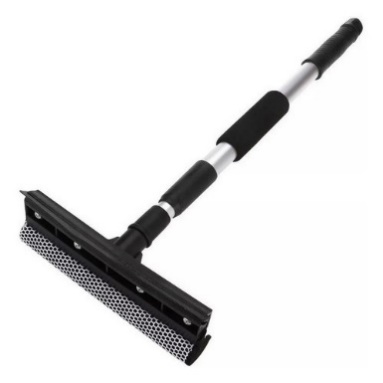 UN30919 - SABÃO BARRA 05UNID.Sabão barra, composição básica sais + ácido graxo, tipo glicerina, características adicionais sem perfume, pacotes com 05 unidades.PCT606158 - SABAO EM PO 500GRSabão em pó, para limpeza pesada, em utilização para limpezas diversas, com a seguinte composição mínima: tensoativo, enzimas, agua, perfume, tamponantes, coadjuvantes, sinergista, branqueador otico e corante, biodegradável, com aromatizado, na cor de coloração azulada, acondicionado em embalagem plástica ou papelão com 500gr, rotulo com informações sobre o sabão em pó, fabricante, responsável técnico, registro no MINISTERIO DA SAUDE OU ANVISA . Igual ou superior OMO, Brilhante e Tixan.Obs: trazer amostraCX7507557 - SABONETE LÍQUIDO - BOMBONA 5 LITROSSabonete líquido para lavagem e higienização das mãos, bombona com 5 litros. Especificações complementares: pronto para uso, sem necessidade de diluição, ph 100% entre 5,5 e 7,5, aparência: líquido viscoso, branco perolado, odor: perfumado, totalmente solível em água (solubilidade de 100%), o produto deverá deixar a pele levemente perfumada; o produto devera conter registro/notificação na ANVISA.GALÃO1005508 - SACO PLASTICO PARA LIXO 100LTSaco plástico para lixo, capacidade 100 litros, cor preta, apresentação peça única, largura 70, altura 90, características adicionais material reciclado, pct. 05 unidpct80921 - SACO PLASTICO PARA LIXO 15LTSaco plástico para lixo, capacidade 15 litros, cor preta, apresentação peça única, largura 39, altura 58, características adicionais material reciclado, pct. 10 unid.pct500922 - SACO PLASTICO PARA LIXO 30LTSaco plástico para lixo, capacidade 30 litros, cor preta, apresentação peça única, largura 59, altura 62, características adicionais material reciclado, pct. 10 unid.pct10007735 - SACO PLASTICO PARA LIXO 60LTSaco plástico para lixo, capacidade 60 litros, cor preta, apresentação peça única, largura 63, altura 80, características adicionais material reciclado, pct. 10 unid.pct8007767 - SACOS DE PAPEL KRAFT 2KG LISOSacos de papel kraft com largura: 18cm/altura:27cm. formato aberto: 39cmx32cm com validade indeterminada. Caixa com 500 unCX607772 - SACO PLASTICO DE POLIPROPILENO 30 X 40 x 0,06Saco plástico de polipropileno, medindo 30 x 40 x 0,06 cm, sem furo. Pacote de 1kg (com aproximadamente 138 sacos).PCT30925 - SOLUÇÃO PARA LIMPEZA DE PEDRASSolução para limpeza profissional de pedras e cerâmicas. Composição de tenso ativo aniônico, adjuvante, coadjuvante, corante e veículo. Qualidade Superior ou similar à Pedrex. Frasco com 1 litroFR.1006144 - TÁBUA PARA CORTAR LEGUMESTábua para cortar legumes, totalmente feita de vidro temperado.  UN025293 - TOALHA DE BANHOToalha de banho cor branca, 100% Algodão, Gramatura 410g/m2. Macia, confortável e de fácil absorção. TAMANHO 0,70CM X 1,40CM.UN302976 - TORNEIRA PARA FILTROTorneira para filtro. Torneira em plástico polipropileno na cor marrom ou branca, borrachas de vedação em PVC. Torneira no sistema de abertura automática inferior.UN102174 - VASSOURA DE CRINA - 30CMVassoura, material cerdas crina, material cabo de madeira, material cepa madeira, comprimento cepa 30, comprimento cerdas mínima 5, característica adicional cabo rosqueado.UN10928 - VASSOURA DE CRINA - 60CMVassoura reta, material cerdas crina, material cabo de madeira, material cepa madeira, comprimento cepa 60, comprimento cerdas mínima 5, característica adicional cabo rosqueado.UN10929 - VASSOURA DE NYLONVassoura reta, material cerdas nylon com 0,80mm, material cabo madeira plastificada, material cepa plástico, comprimento cepa 13, comprimento das cerdas 3,5cm, características adicionais cabo colado.UN607555 - VASSOURA DE PALHA Tipo caipira, 1ª qualidade, mínimo de amarração de 03 fios, largura de no mínimo 30 cm cabo de madeira de aproximadamente 1,5m. O produto deverá possuir dados de identificação do fabricante e marca.UN30930 - VASSOURA DE PIAÇAVAVassoura, material cerdas piaçava, material cabo madeira plastificada, material cepa madeira, comprimento cepa 13, comprimento das cerdas 15, características adicionais cabo colado.UN1308693 - VASSOURA TIPO GARI - 40CMVassoura tipo gari, com cabo de madeira plastificado com no mínimo 1,20 m de comprimento, base de madeira de 40cm x 15cm x 6 cm, cerdas fabricadas a partir da reciclagem de garrafas PET, ideal para varrição pesada como ruas e pátios.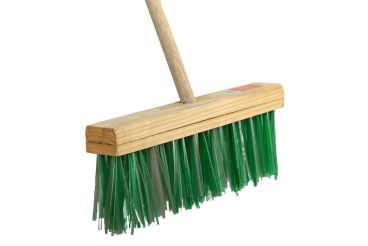 UN2006159 - VASSOURA TIPO GARI - 60CMVASSOURÃO composto com cerdas sintéticas, para uso geral, com as seguintes características: base em madeira, medidas: 60 cm decomprimento x 4,5 cm de altura x 3,5 cm de largura, cerdas de nylon sintético ondulado com altura de 8 cm ou similar e preenchendo a base com 31 tufos. Cabo de 1,20 mt de comprimento e 22mm de diâmetro.UN20933 - VELA PARA FILTROVela goteira, composição caulim, filtro, PVC composto e resinas termoplásticas, aplicação em filtros, utilidade retenção de partículas sólidas, parede micro porosa, garantia mínima 6 meses.UN208788 - RODO ABRASIVO COM ESPONJA LAVA PISORodo abrasivo com esponja lava piso para remoção de resíduos em azulejos e pisos diversos, com cabo. Material: Plástico e esponja. Medidas do rodo: Altura 2 Cm x Largura 23 Cm X Profundidade 7 Cm. Medidas do cabo: 1,20m. Material da esponja de limpeza: Espuma de poliuretano e fibra sintética. Superfície de limpeza: Azulejos. Tipo de abrasão: Remoção de resíduos. Tipo de esponja de limpeza: Multiuso. Com cabo: Sim.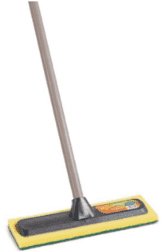 UN508789 - BATEDEIRA PLANETÁRIA DE APLICAÇÃO SEMI-INDUSTRIAL 5LBatedeira planetária, aplicação semi-industrial, com capacidade para 5 litros, fabricada em conformidade com a Norma Regulamentadora do Ministério do Trabalho e Emprego, NR 12 - Segurança no Trabalho em Máquinas e Equipamentos. Dimensões e tolerância: Largura: 240mm; Profundidade: 350mm; Altura: 420mm; Tolerância: +/- 15%. Características construtivas:Estrutura ou suporte para o motor em aço, com fino acabamento em pintura epóxi. Cuba em aço inox. Cabeçote basculante com trave para facilitar a remoção da cuba para higienização. Sistema de engrenagens helicoidais. Com quatro níveis de velocidade. Movimento planetário. Sistema de troca de velocidade progressiva com polia variadora. Com batedor para massas leves, massas pesadas e batedor globo. Chave liga/desliga e chave seletora de velocidade. Manipula trava/destrava.Com os seguintes acessórios inclusos: 1 tacho em aço inox, com capacidade para 5 litros; 1 batedor para massas leves; 1 batedor plano para massas pesadas; 1 batedor globo para claras, etc. Frequência: 50/60hz. Potência: 500wats. Voltagem: 110 ou 220V monofásica.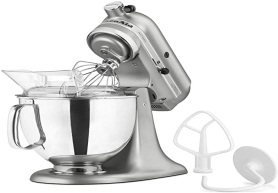 UN058790 - TÁBUA DE CORTE EM POLIETILENO Tábua de corte fabricado em polietileno, cor branca, tamanho (comprimento x largura x espessura ): 30cm x 50cm x 01cm. Aplicação: base para manipular e cortar todos os tipos de alimentos. Características: inodora, não deformável, impermeável. Características adicionais: poder ser lavada em detergente ou água sanitária, pode ser lavada em máquinas lava-louças em altas temperaturas, pode ser lavada com esponja firme. UN158821 - ASSADEIRA DE VIDRO TEMPERADO, RETANGULAR, 1,5 LITROAssadeira de vidro temperado, formato retangular. Medidas aproximadas (comprimento x largura x altura):  19,9 cm x 19,9 cm x 6,5cm. Capacidade: 1,5 litro. Material: vidro temperado. Aplicação: preparação de alimentos em micro-ondas, fornos pré-aquecidos, geladeiras, freezers, máquinas de lavar louças.UN108791 - ASSADEIRA DE VIDRO TEMPERADO, RETANGULAR, 3 LITROSAssadeira de vidro temperado, formato retangular. Medidas aproximadas (comprimento x largura x altura):  33 cm x 23 cm x 06cm. Capacidade: 3 litros. Material: vidro temperado. Aplicação: preparação de alimentos em micro-ondas, fornos pré-aquecidos, geladeiras, freezers, máquinas de lavar louças. UN108792 - ASSADEIRA DE VIDRO TEMPERADO, RETANGULAR, 2,5 LITROSAssadeira de vidro temperado, formato retangular. Medidas aproximadas (comprimento x largura x altura):  35 cm x 21,8 cm x 5,2 cm. Capacidade: 2,5 litros. Material: vidro temperado. Aplicação: preparação de alimentos em micro-ondas, fornos pré-aquecidos, geladeiras, freezers, máquinas de lavar louças.UN108793 - ASSADEIRA DE VIDRO TEMPERADO, RETANGULAR, 5 LITROSAssadeira de vidro temperado, formato retangular. Medidas aproximadas (comprimento x largura x altura):  40 cm x 25 cm x 7 cm. Capacidade: 05 litros. Material: vidro temperado. Aplicação: preparação de alimentos em micro-ondas, fornos pré-aquecidos, geladeiras, freezers, máquinas de lavar louças.UN108822 - ASSADEIRA DE VIDRO TEMPERADO, FORMATO OVAL, 1,5 LITROAssadeira de vidro temperado, formato oval. Medidas aproximadas (comprimento x largura x altura):  30 cm x 18,8 cm x 6,05 cm. Capacidade: 1,5 litro. Material: vidro temperado. Aplicação: preparação de alimentos em micro-ondas, fornos pré-aquecidos, geladeiras, freezers, máquinas de lavar louças.UN108794 - ASSADEIRA DE VIDRO TEMPERADO, FORMATO OVAL, 3 LITROSAssadeira de vidro temperado, formato oval. Medidas aproximadas (comprimento x largura x altura):  32,5 cm x 24,4 cm x 6,55 cm. Capacidade: 03 litros. Material: vidro temperado. Aplicação: preparação de alimentos em micro-ondas, fornos pré-aquecidos, geladeiras, freezers, máquinas de lavar louças.UN108795 - ASSADEIRA DE VIDRO TEMPERADO, FORMATO OVAL, 2,5 LITROSAssadeira de vidro temperado, formato oval. Medidas aproximadas (comprimento x largura x altura): 35 cm x 22,5 cm x 6,50 cm. Capacidade: 2,5 litros. Material: vidro temperado. Aplicação: preparação de alimentos em micro-ondas, fornos pré-aquecidos, geladeiras, freezers, máquinas de lavar louças.UN108796 - ASSADEIRA DE VIDRO TEMPERADO, FORMATO OVAL, 4,7 LITROSAssadeira de vidro temperado, formato oval. Medidas aproximadas (comprimento x largura x altura): 36,2 cm x 22,5 cm x 13,8 cm. Capacidade: 4,7 litros. Material: vidro temperado. Aplicação: preparação de alimentos em micro-ondas, fornos pré-aquecidos, geladeiras, freezers, máquinas de lavar louças.108797 - MULTIPROCESSADOR DE ALIMENTOS 600wMultiprocessador 600w , 3 em 1. Velocidades: 2 velocidades + pulsar; acessório para bater, cortar em tiras, fatiar, ralar; alimentação: 110 volts; base antiderrapante; centrífuga de cesto; disco para encaixe das lâminas; filtro em aço com sistema de alta rotação; função centrífuga, liquidificador e processador; função pulsar - bate até 1500 gramas de massa; jarra do liquidificador: capacidade 1,8 litros; jarra do processador: capacidade 2,0 litros; lâminas (2) em aço inox - fatiador (1), ralador (1); porta acessórios: batedor de massas leves e pesadas (1); potência: 600w. Tipo processador: multiprocessador; trava de segurança (só permite o aparelho funcionar se corretamente montado). Especificações: altura 45,00 cm - largura 42,70 cm - profundidade 26,50 - peso 5,66 kg. Garantia mínima: 01 ano.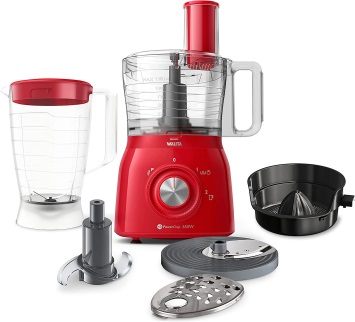 UN078798 - RELÓGIO DE PAREDE 26CM Relógio de parede. Apresentação: 26cm de diâmetro. Na cor branca. Sem desenhos. Máquina quartz comum estilo Tictac. Alimentação por pilhas AA. Com garantia de 12 meses. Em conformidade com o INMETRO e com as recomendações contidas nas normas da ABNT no que couber. 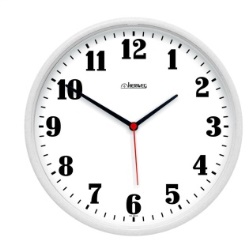 UN358799 - ESPELHO COM MOLDURA 40X60 CMEspelho com moldura, com espessura mínima de 4 mm, para uso em banheiro, quarto, sala de estar. Com tamanho mínimo de 40x50 cm.UN308800 - LIQUIDIFICADOR 2 LITROS, 03 VELOCIDADES, BIVOLTLiquidificador para uso doméstico, capacidade 1,5 litros a 2 litros; com 03 velocidades mais a função com pulsar; auto-limpante; cor branca; copo em acrílico com tampa; lâminas de aço inox; sistema de trava de segurança; porta-fio; bivolt. Acompanha manual de instrução. Garantia mínima de 01 ano.UN108801 - VASSOURA METÁLICA, TIPO RASTELO, 22 DENTES, REGULÁVELVassoura metálica, tipo rastelo, regulável, com cabo. Aplicação: para juntar folhas e grama cortada em jardim. 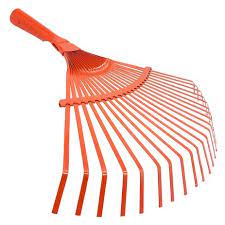 UN108802 - CAIXA ORGANIZADORA TRANSLÚCIDA 40 LITROSCaixa organizadora, fabricada em plástico polipropileno translúcido, acompanhada com tampa com as mesmas características da caixa e travas. Dimensões aproximadas: 445mm x 695 mm x 240mm. Capacidade mínima: 40 litros.UN208803 - CAIXA ORGANIZADORA TRANSLÚCIDA 20 LITROSCaixa organizadora, fabricada em plástico polipropileno translúcido, acompanhada com tampa com as mesmas características da caixa e travas. Dimensões aproximadas (comprimento x altura x largura): 41,7 cm x 29 cm x 23 cm. Capacidade mínima: 20 litros.UN208804 - CAIXA ORGANIZADORA TRANSLÚCIDA 10 LITROSCaixa organizadora, fabricada em plástico polipropileno translúcido, acompanhada com tampa com as mesmas características da caixa e travas. Dimensões aproximadas (comprimento x altura x largura): 41,7 cm x 12 cm x 29,2 cm. Capacidade mínima: 10 litros.UN308805 - ESCORREDOR DE LOUÇAS INOXIDÁVEL COM DUAS BANDEJASEscorredor de pratos, com porta talher e bandeja coletora de água na cor preta, com todas as peças fabricadas em aço inox. Composição: 01 bandeja para pratos superior, 01 bandeja para copos inferior, 02 laterais, 01 porta talheres. Dimensões aproximadas (altura x comprimento x largura): 30cm x 51 cm x 27 cm. 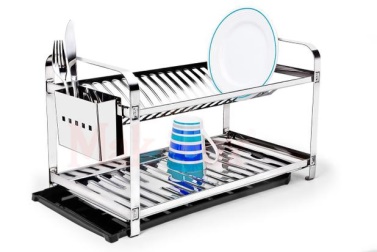 UN58806 - KIT DE POTES PLÁSTICOS COM 03 UNIDADESKit de potes fabricados em plástico, composto de 03 potes nos tamanhos aproximados de 250 ml, 500 ml e 1 litro, para armazenagem de alimentos. Os potes devem vir com tampas individuais.  kit208807 - CONJUNTO DE POTES PARA ACONDICIONAR MANTIMENTOSConjunto de potes redondos para acondicionar mantimentos, composto de 05 potes de tamanhos variados, com tampas individuais herméticas. Material: polipropileno atóxico e livre de BPA. Tamanho dos potes: 300 ml, 720 ml, 1,8 litros, 3,2 litros e 4,5 litros.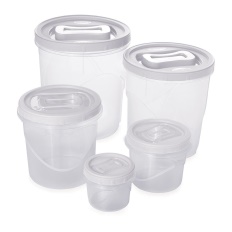 conj202977 - XÍCARA DE CHÁ EM VIDRO LISO, COR ÂMBAR, 240 ML, SEM PIRESXícara de chá fabricada em vidro, cor âmbar, com capacidade mínima de 200 ml. Dimensões aproximadas (diâmetro x altura): 09 cm x 06 cm. Característica adicional: sem pires. DZ1008808 - FACA AÇO INOX 5” COM CABO DE MADEIRAFaca de aço inox com cabo madeira. Tamanho:  05 polegadas.Und 258809 - CALDEIRÃO INDUSTRIAL 19 LITROS EM ALUMÍNIOCaldeirão industrial fabricado em alumínio polido, com base redonda, alças laterais e tampa. Capacidade: 19 litros. Medidas aproximadas: Diâmetro: 31,5 cm, Altura: 27 cm, Espessura: 02 mm.Und 106152 - PANELA DE PRESSÃO 7LPanela de pressão com capacidade de 7 litros, material alumínio polido, válvula de segurança e cabo plástico com sistema de fechamento externoUN048810 - PANELA DE PRESSÃO INDUSTRIAL 20 LITROS EM ALUMÍNIOPanela de pressão fabricada em alumínio, para uso industrial e/ou profissional, com fechamento externo. Tampa deverá ser confeccionada em alumínio e deverá ter: asa de baquelite, anel de vedação de silicone, válvula de segurança principal, válvula de segurança adicional em caso de obstrução da válvula principal e sistema de fechamento externo (sem risco da tampa entrar em contato com o alimento). Dimensões aproximadas: Diâmetro: 30,4 cm, Altura: 36,5 cm, Largura 31 cm, Comprimento: 44 cm, Capacidade: 20 litros. 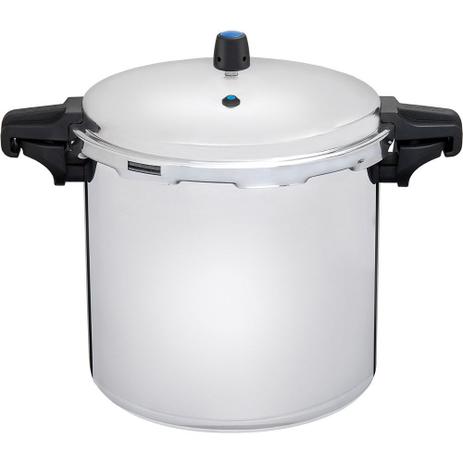 UN058811 - COLHER DE MADEIRA 44 CMColher de madeira, resistente, formato oval, tamanho do cabo: 44 cm, embalada individualmente, sem sinais de mofo ou farpas.UN178812 - COLHER DE ARROZ, INOX 40 CMColher de arroz fabricada em aço inox, utilizada para servir e preparar alimentos. Dimensões aproximadas: 37 x 7,5 x 2 cm. Característica adicional: cabo com gancho.UN158813 - COADOR DE CAFÉ DE TECIDO E ARAME ZINCADOCoador de café de tecido 100% algodão, cabo de madeira e suporte de arame zincado. Tamanho grande. Dimensões aproximadas: 14 cm x 13 cm x 25 cm. Embalagem individual.UN138814 - TABULEIRO RETANGULAR EM ALUMÍNIO 42 X 38 X 5 CMTabuleiro retangular, fabricado em alumínio. Medidas aproximadas: 42 cm x 38 cm x 5 cm. Lavável em lava-louças. Utilização: para servir e assar bolos, pudins e similares.UN228815 - FÔRMA PARA PIZZA, 35 CM DE DIAMETROFôrma para pizza, em alumínio, diâmetro 35cm e altura de 2cm.UN228819 - PEGADOR DE MASSAS E SALADA 28 CM, DENTADOPegador de massa e salada, tipo dentado, fabricado em aço inox, tamanho: 28 cm. UN138820 - PEGADOR DE MASSAS E SALADA 28 CM, LISOPegador de massa e salada, tipo liso, fabricado em aço inox, tamanho: 28 cm. UN138816 - PICADOR CABRITA REFORÇADO Picador cabrita, Modelo: Médio com Tripé, Pintura: Eletrostática de alta resistência e durabilidade; Colunas: Tubo de Aço 5/8; Facas: Aço Inox 10 mm; Fixação: Pés Tubo Aço 5/8; Corpo: Alumínio fundido. Cabo: Alumínio fundido. Basculante: Alumínio fundido. Dimensões aproximadas: Altura: 57 cm; Largura: 28 cm; Comprimento: 37 cm. Peso aproximado: 2,400 kg. 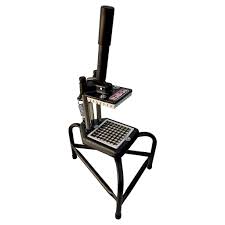 und38817 - ESPUMADEIRA REDONDA EM AÇO INOX DIAMETRO 10CMEspumadeira fabricada em aço inox, redonda, com diâmetro de 10cm, cabo de 40cm com gancho. Espessura do bojo: 0,6mm. Espessura do cabo: 1,5mm.und108818 - CAÇAROLA Nº 38, 20 LITROSCaçarola, panela grande, em alumínio, número 38, capacidade de 20 litros, com duas alças laterais de alumínio fundido e tampa em alumínio. 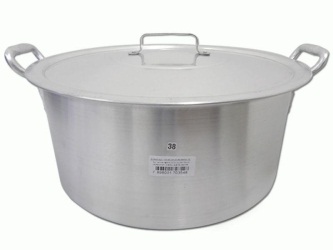 UN102606 - LIQUIDIFICADOR INDUSTRIAL 6LLiquidificador industrial 6l. Uso Comercial, corpo Inox, motor 1/2 hp, Rotação 3.500 rpm. Tensão 127v / 220v. Copo Inox, com cabo tubular anatômico.UN018823 - AFIADOR DE FACASAfiador amolador indicado para afiar facas com lâminas de aço inox, com cabo anatômico emborrachado, base emborrachada. Características: deve ter 03 estágios: afiar, amolar e acabamento. Medidas aproximadas: 22cm x 5cm. UN028824 - ABRIDOR DE LATASAbridor de latas produzido em aço inox. Dimensões 14,5cm x 5cm x 2,5cm.UN108849 - PLÁSTICO TÉRMICO PVC ESTAMPADO PARA MESAPlástico térmico PVC estampado para mesa, forrado, 1,40 de largura, rolo com 30 metros.ROLO05CÓDIGO DA DESPESAFICHAF. RECURSOESPECIFICAÇÃO DA DESPESA02.01.01.04.122.0013.2008.3.3.90.30.00341.00.00MANUTENÇÃO SERVIÇOS DE GABINETE E SECRETARIAMaterial de Consumo02.01.01.04.122.0013.2009.3.3.90.30.00391.00.00HOM. FEST. RECEPÇÕES E HOSPEDAGEMMaterial de Consumo02.01.01.23.695.0129.2095.3.3.90.30.00551.00.00MANUTENÇÃO DO FUNTURMaterial de Consumo02.03.01.12.361.0004.2025.3.3.90.30.00881.01.00MANUTENÇÃO DA ADMINISTRAÇÃO GERALMaterial de Consumo02.03.01.12.365.0002.2097.3.3.90.30.001081.01.00 MANUTENÇÃO DA CRECHEMaterial de Consumo02.03.01.12.365.0003.2034.3.3.90.30.001141.01.00MANUTENÇÃO ATIVIDADE PRÉ- ESCOLARMaterial de Consumo02.04.01.13.392.0008.2035.3.3.90.30.001191.00.00MANUT. ATIVID. AGRÁRIA PARQUE EXPOSIÇÃOMaterial de Consumo02.04.01.13.392.0008.2036.3.3.90.30.001241.00.00MANUTENÇÃO  ATIVIDADES CULTURAISMaterial de Consumo02.09.01.08.244.0006.2076.3.3.90.30.002181.29.00MANUTENÇÃO PROG DE ATENÇÃO INT. FAMILIA – PAIFMaterial de Consumo02.09.01.08.244.0006.2091.3.3.90.30.002241.29.001.00.00MANUTENÇÃO PROGRAMA BOLSA FAMÍLIA IGDMaterial de Consumo02.09.01.08.244.0006.2093.3.3.90.30.002311.00.00MANUTENÇÃO PROGRAMA PISO MINEIROMaterial de Consumo02.10.02.10.301.0086.2110.3.3.90.30.002831.02.00MANUTENÇÃO DO PROGRAMA NASFMaterial de Consumo02.10.02.10.301.0086.2074.3.3.90.30.003081.02.001.54.00DESPESAS ADMINISTRATIVAS DE SAÚDEMaterial de Consumo__________________________Thales de Almeida BatistaSecretário Municipal de Governo__________________________Cristiane da Silva Rosa Secretária Municipal de Educação__________________________Luiz Antônio de Melo Coelho Secretário Municipal de SaúdeCÓDIGO DA DESPESAFICHAF. RECURSOESPECIFICAÇÃO DA DESPESA02.01.01.04.122.0013.2008.3.3.90.30.00341.00.00MANUTENÇÃO SERVIÇOS DE GABINETE E SECRETARIAMaterial de Consumo02.01.01.04.122.0013.2009.3.3.90.30.00391.00.00HOM. FEST. RECEPÇÕES E HOSPEDAGEMMaterial de Consumo02.01.01.23.695.0129.2095.3.3.90.30.00551.00.00MANUTENÇÃO DO FUNTURMaterial de Consumo02.03.01.12.361.0004.2025.3.3.90.30.00881.01.00MANUTENÇÃO DA ADMINISTRAÇÃO GERALMaterial de Consumo02.03.01.12.365.0002.2097.3.3.90.30.001081.01.00 MANUTENÇÃO DA CRECHEMaterial de Consumo02.03.01.12.365.0003.2034.3.3.90.30.001141.01.00MANUTENÇÃO ATIVIDADE PRÉ- ESCOLARMaterial de Consumo02.04.01.13.392.0008.2035.3.3.90.30.001191.00.00MANUT. ATIVID. AGRÁRIA PARQUE EXPOSIÇÃOMaterial de Consumo02.04.01.13.392.0008.2036.3.3.90.30.001241.00.00MANUTENÇÃO  ATIVIDADES CULTURAISMaterial de Consumo02.09.01.08.244.0006.2076.3.3.90.30.002181.29.00MANUTENÇÃO PROG DE ATENÇÃO INT. FAMILIA – PAIFMaterial de Consumo02.09.01.08.244.0006.2091.3.3.90.30.002241.29.001.00.00MANUTENÇÃO PROGRAMA BOLSA FAMÍLIA IGDMaterial de Consumo02.09.01.08.244.0006.2093.3.3.90.30.002311.00.00MANUTENÇÃO PROGRAMA PISO MINEIROMaterial de Consumo02.10.02.10.301.0086.2110.3.3.90.30.002831.02.00MANUTENÇÃO DO PROGRAMA NASFMaterial de Consumo02.10.02.10.301.0086.2074.3.3.90.30.003081.02.001.54.00DESPESAS ADMINISTRATIVAS DE SAÚDEMaterial de Consumo